OSNOVNA ŠKOLA MARKOVACV  R  B  O  V  AGODIŠNJI PLAN I PROGRAM RADA ŠKOLEZA ŠKOLSKU GODINU 2019./2020.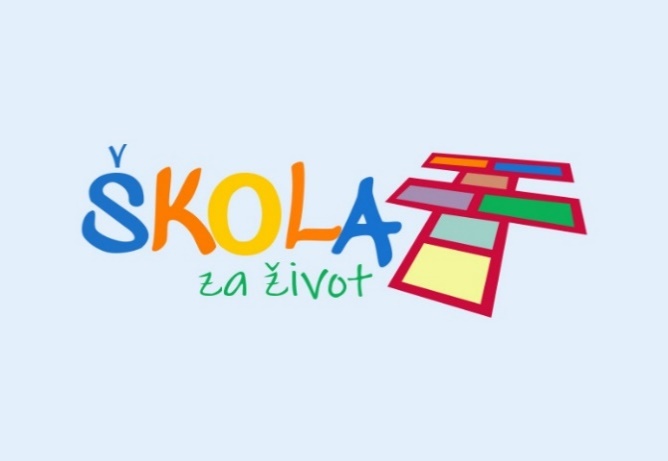 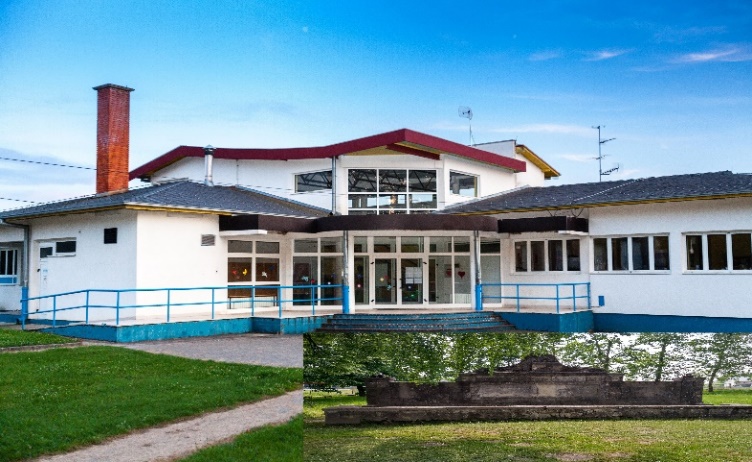 Rujan  2019.OSNOVNI PODACI O ŠKOLIPodaci o upisnom području Osnovan je škola Markovac Vrbova matična škola s područnim razrednim odjelom u Komarnici. Školi pripadaju upisna područja sela Vrbove, Blažević Dola i Komarnice. Mjesto Vrbova ima oko 1000 stanovnika i pripada Općini Staro Petrovo Selo. Prema prijedlogu mreže škola za Brodsko-posavsku županiju trebali bi se učenici iz Komarnice koji sad  više razrede pohađaju u školi u Starom Petrovom Selu vratiti u matičnu školu.Nemamo učenika putnika niti školskog prijevoza jer naselja nisu udaljena od škole.Područna škola Komarnica udaljena je oko 4 km od matične škole, a od Starog Petrovog Sela desetak km.Unutrašnji školski prostorNova školska zgrada izgrađena je na površini cca 47x84 m ili približno 3950 m2. Građevina je funkcionalno, tlocrtno i koncepcijski postavljena u dva krila s centralnim ulaznim prostorom. Projektom vanjskog uređenja riješena je nova pristupna cesta s  parkiralištem,  pješačka staza, trg kraj škole, vanjski sportski tereni, hortikulturni zasadi. Centralni prostor izdiže se iznad ostalih krovova, te se formira prostran dvoetažni prostor s otvorenom galerijom nasuprot glavnog ulaza, koja je cijela namijenjena knjižnici. Škola ima 6 učionica, knjižnica i čitaonica, 3 kabineta, školsku kuhinju, radionicu prostor za foto laboratorij, zbornicu, kancelariju ravnatelja i tajnika, sanitarni čvor. Za potrebe TZK koristit će se adaptirani prostor u staroj školskoj zgradi, prostor koji bi se trebao hitno renovirati ukoliko se ne bi  gradila jednodijelna sportska dvorana uza koju je izrađena potreban građevinska dokumentacija.Galerija koja je predviđena za knjižnicu i informatičku učionicu   je zaštićena ogradom manjom od 1m i učenici osobito manji nepažnjom mogu pasti. Ogradu bi trebalo nadograditi, napraviti vrata na ulazu u galeriju i knjižnicu kako učenici ne bi mogli uzimati knjige bez nadzora. U predviđenom prostoru nije smještana knjižnica već u jednom kabinetu. Poteškoće pri izvođenju nastave informatike stvar galerijski prostor koji je otvoren i svaki ulazak u školu ometa učenike i učitelja u radu. Izgradnjom dvorane predviđena je izgradnja i informatičke učionice i knjižnice koji bi bili primjereni radu i održavanju nastave.U područnom razrednom odjelu u Komarnici također bi se trebala popraviti  ili izgraditi novu drvarnicu jer postojeća je u jako lošem stanju.   Oznaka stanja opremljenosti do 50%..1, od 51-70%..2, od 71-100%..3Školski okoliš U novom školskom prostoru odvija se kvalitetna i suvremena nastava s posebnim naglaskom na moralni, estetski i ekološki razvoj. Učenici redovito  stečena znanja i iskustva u školi primjenjuju na uređenju vanjskih i unutrašnjih prostora škole, a u skladu s prirodnim i postojećim okolišem.Djelatnici škole redovito kose travu, uređuju ogradu sade i njeguju cvijeće i brinu se za održavanje okoliša škole. Stabla u školskom dvorištu potrebno je redovito uređivati i obrezivati. Potrebno je održavati stalne higijenske navike, animirati učenike, roditelje i mlade za uređenje spomenika Markovac.PO KOMARNICAU suradnji s Općinom Staro Petrovo Selo obnovili smo ogradu te počeli uređivati okoliš škole.Nastavna sredstva i pomagalaŠkola je dosta dobro opremljena nastavnim sredstvima i pomagalima.Oznaka stanja opremljenosti do 50%..1, od 51-70%..2, od 71-100%..3Knjižni fond školeKnjižnica je smještena u neodgovarajućem prostru. Prema Standardu za školske knjižnice knjižnica zadovoljava minimum ukupnog knjižničnog fonda od 2500 knjiga. Prema Standardu omjer knjiga u knjižničnom fondu trebao bi sadržavati 60% knjiga za lektiru, a 40% stručnih i ostalih knjiga, iz čega proizlazi da ne zadovoljavamo standard i potrebno je nadopuniti lektirni fond i osuvremeniti ga.Plan obnove i adaptacijeU suradnji s Općinom Staro Petrovo Selo planiramo urediti okoliš.PODACI O IZVRŠITELJIMA POSLOVA I NJIHOVIM RADNIM ZADUŽENJIMA U          2019./2020. ŠKOLSKOJ GODINI Podaci o odgojno-obrazovnim radnicimaPodaci o učiteljima razredne nastavePodaci o učiteljima predmetne nastavePodaci o ravnatelju i stručnim suradnicimaPodaci o ostalim radnicima školeTjedna i godišnja zaduženja odgojno-obrazovnih radnika školeTjedna i godišnja zaduženja učitelja razredne nastaveTjedna i godišnja zaduženja učitelja predmetne nastave Tjedna i godišnja zaduženja ravnatelja i stručnih suradnika školeTjedna i godišnja zaduženja ostalih radnika školePODACI O ORGANIZACIJI RADAOrganizacija smjenaŠkola radi u dvije smjene. Učenici predmetne nastave uvijek su u jutarnjoj smjeni dok učenici razredne nastave izmjenjuju smjene. Jutarnja smjena počinje u 7.50h, a završava u 13h. Poslijepodnevna smjena počinje u 13h i završava u 17.15h. Izvannastavne aktivnosti, te dopunska i dodatna odvijaju se u predsatu (7-7.45h i poslije  šestog sata tj. od 13-14.30h). Razredna nastava od ove školske godine uz suglasnost Vijeća roditelja i Školskog odbora jutarnju smjenu počinje u 8,30h iz razloga što učenici uglavnom u školu dolaze biciklima ili pješice, a udaljenost od škole je i do 3km što u zimskom periodu (slaba osvijetljenost, snijeg) mlađim učenicima je problem. Isto tako je razlog podjele školske kuhinje koja se učenicima razredne nastave dijeli poslije 2. sata.Prehrana učenika u jutarnjoj smjeni je u 10.15h, a u popodnevnoj smjeni u 14.30h. Kuhinja se sastoji od toplog napitka i voćni jogurt i uz to kruh, pecivo, kroasan i sl.U školi nemamo učenika putnika, tj.  nemamo prijevoza djece. Škola je uključena u Shema školskog voća i mlijeka.Informacije za roditeljeRazredna nastavaPredmetna nastavaRaspored dežurstvaUčitelji razredne nastave dežuraju svatko u svojoj smjeni, isto tako vjeroučitelji te učiteljice engleskog i njemačkog jezika i učitelj informatike. Učitelji dežuraju na hodniku  i po potrebi u školskom dvorištu.Godišnji kalendar radaBLAGDANI REPUBLIKE HRVATSKE: NERADNI DANI 08.10.2019. Dan neovisnosti - blagdan Republike Hrvatske25.12.2019. Božićni blagdan Republike Hrvatske26.12.2019. Božićni blagdan Republike Hrvatske01.01.2020. Nova godina - blagdan Republike Hrvatske01.05.2020. Međunarodni praznik rada - blagdan Republike Hrvatske06.01.2020. Bogojavljenje –  Tri kralj11.06.2020. Tijelovo - blagdan Republike Hrvatske22.06.2020. Dan antifašističke borbe - blagdan Republike Hrvatske25.06.2020. Dan državnosti - blagdan Republike Hrvatske05.08.2020. Dan domovinske zahvalnosti - blagdan Republike Hrvatske15.08.2020. Velika Gospa - blagdan Republike Hrvatske12.04.2020. Uskrs13.04.2020. Uskrsni ponedjeljakGRADSKI BLAGDANI6.11.Sveti Leonard – crkveni blagdan u Komarnici23.4 Sveti Juraj -  Dan župe	Podaci o broju učenika i razrednih odjelaPrimjereni oblik školovanja po razredima i oblicima radaTJEDNI I GODIŠNJI BROJ SATI PO RAZREDIMA I OBLICIMA ODGOJNO-OBRAZOVNOG RADATjedni i godišnji broj nastavnih sati za obvezne nastavne predmete po razredima Planirani sati vezani su uz godišnje programe za određeno odgojno-obrazovno područje, koji se nalaze u prilogu, a njihovo ostvarenje prati se dnevno prema rasporedu sati u Razrednoj knjizi pojedinog razrednog odjela (T – tjedni broj sati; G – godišnji broj sati). U koloni za četvrti razred pribrojeni su sati za područnu školu.Tjedni i godišnji broj nastavnih sati za ostale oblike odgojno-obrazovnog radaTjedni i godišnji broj nastavnih sati izborne nastaveSvi učenici Osnovne škole Markovac uključeni su u izbornu nastavu Vjeronauka, te svi učenici od  4.-8. razreda u izbornu nastavu Njemačkoga jezika i od 5.-8. u izbornu nastavu informatike.Tjedni i godišnji broj nastavnih sati izborne nastave vjeronaukaTjedni i godišnji broj nastavnih sati izborne nastave stranog jezikaTjedni i godišnji broj nastavnih sati izborne nastave informatike Tjedni i godišnji broj nastavnih sati dopunske nastavePlanira se fleksibilno prema potrebama učenika pojedinih razreda koji će se tijekom školske godine mijenjati. Grupa se formira prema odredbama Pravilnika o broju učenika u redovitom i kombiniranom razrednom odjelu i odgojno-obrazovnoj skupini u osnovnoj školi.Tjedni i godišnji broj nastavnih sati dodatne nastavePlan izvannastavnih aktivnosti, društava i sekcijaUključenost učenika u izvanškolske aktivnostiPLANOVI RADA RAVNATELJA, ODGOJNO-OBRAZOVNIH I OSTALIH RADNIKAPlan rada ravnateljaPLAN I PROGRAM RADA RAVNATELJAPlan rada stručnog suradnika pedagogaPlan rada tajništva i računovodstvaPlan rada tajništvaPlan rada računovodstvaPoslovi tajnika 1044 sati i poslovi računovođe 1044 sati, dva izvršitelja s nepunim radnim vremenom.Plan rada školskog liječnikaTijekom godine odvijat će se kontinuirano zdravstveni odgoj (prehrana, higijena, prevencija ovisnosti, reproduktivno zdravlje, zarazne bolesti)za učenike (uz cijepljenja, sistematske preglede i po dogovoru sa školom), nastavnike i roditelje.Službe će tijekom godine obavljati školske preglede, preglede u svrhu utvrđivanja zdravstvenog stanja i sposobnosti praćenja programa tjelesne i zdravstvene kulture, preglede radi utvrđivanja primjerenog oblika školovanja te savjetovalište za učenike i roditelje zbog problema učenja, poremećaja u ponašanju, kroničnih bolesti i reproduktivnog zdravlja.Profesori tjelesnog odgoja će termine pregleda učenika prije sportskih natjecanja dogovoriti sa zdravstvenom službom.Plan rada stručnog suradnika knjižničaraPLAN RADA ŠKOLSKOG ODBORA I STRUČNIH TIJELAPlan rada Školskog odboraPrema odredbama Statuta i Zakona  Školski odbor čine: dva člana iz reda učitelja (Sandra Žegarac, Dinko Šuliček), jedan predstavnik radničkog vijeća (Ivan Popčević), jedan predstavnik roditelja (Jasna Balenović), tri predstavnika osnivača (Ana Bićanić, Milan Cindrić, Mario Babijaš).                                                                                                                                                                                                                                                        Plan rada Učiteljskog vijećaPlan rada Stručnog vijećaPlan rada stručnog vijeća RNU školskoj godini planirali smo mjesečno jednom se sastati i razgovarati o eksperimentalnoj provedbi „Škole za život“- primjeri dobre prakse, poteškoće na koje nailazimo.Plan rada stručnog vijeća PNU školskoj godini planirali smo mjesečno jednom se sastati i razgovarati o eksperimentalnoj provedbi „Škole za život“- primjeri dobre prakse, poteškoće na koje nailazimo.Plan rada Vijeća roditeljaPlan rada Vijeća učenikaPLAN STRUČNOG OSPOSOBLJAVANJA I USAVRŠAVANJAStručno usavršavanje odgojno-obrazovnih djelatnika provodit će se na slijedeće načine:Individualno stručno usavršavanjeGrupno- putem učiteljskih vijeća, stručnih aktiva u školi i izvan škole, seminara i savjetovanjaRad s učiteljima početnicimaPlan indivudualnog stručnog usavršavanja svaki učitelj donosi za sebe na početku školske godine, a sadržaje bira prema aktualnim i posebno značajnim sadržajima vezanim uz predmet i zadatke koji su mu povjereni u ovoj školskoj godini. Stručno usavršavanje u školiStručna usavršavanja za sve odgojno-obrazovne radnike – Savjetnički posjeti („Škole za život“)Stručna usavršavanja izvan školeStručna usavršavanja na županijskoj raziniStručna usavršavanja na županijskoj razini provodit će se prema planu županijskih voditelja i u suradnji sa Agencijom za odgoj i obrazovanje. Planirana su po tri županijska stručna vijeća iz svakog predmeta.Stručna usavršavanja na državnoj raziniOdvijat će se prema planu i programu Agencije  za odgoj i obrazovanje i Ministarstva znanosti obrazovanja i športa. Ostala stručna usavršavanja i osposobljavanjaOstala stručna usavršavanja odvijaju se tijekom godine prema osobnim potrebama i interesima.PODACI O OSTALIM AKTIVNOSTIMA U FUNKCIJI ODGOJNO-OBRAZOVNOG      RADA I POSLOVANJA ŠKOLSKE USTANOVE Plan kulturne i javne djelatnosti Profesionalno informiranje i usmjeravanjeŠkola će u suradnji sa Službom za profesionalnu orijentaciju pružati pomoć u izboru budućeg zanimanja. U ovaj rad će biti uključeni roditelji, pedagog i razrednici.Plan profesionalnog informiranja učenikaPlan zdravstveno-socijalne zaštite učenikaOvdje planiramo preventivne mjere na zaštiti zdravlja učenika u školi. U suradnji sa zdravstvenom službom provođenje sistematskih pregleda, cijepljenja kao i socijalnu zaštitu učenika koji imaju potrebu da se o njima vodi dodatna briga nadležnih socijalnih službi, akcije Podmlatka Crvenog križa i Caritasa. Potrebno je planirati trajanje akcije na poboljšanju odnosa između učenika i učenika, učenika i učitelja te roditelja i školeProgramski sadržaji zdravstvenog odgojaOvi programski sadržaji  ostvaruju se kroz redovne nastavne sadržaje prirode i društva, prirode, biologije, kemije i prema potrebi na satovima razredne zajednice.Plan zdravstvene zaštite odgojno-obrazovnih i ostalih radnika školeI ove školske godine planirana skupina od jedne trećine djelatnika koji će biti obuhvaćeni sistematskim pregledom , to je ona skupina koja je prije tri godine prva išla na pregled. Također moramo izvršit testiranje na TBC za sanitarne knjižice, a kuharica redovite preglede dva put godišnje.Školski preventivni programi							               Koordinator ŠPP: Vedrana ŠarčevićŠkolski program odgoja i obrazovanja za ljudska pravaOvaj program utemeljen je na Konvenciji o pravima djeteta  usvojenoj na Glavnoj  skupštini Ujedinjenih naroda  temelji se na uvjerenju da dijete radi potpunog i skladnog razvoja svoje osobnosti treba rasti u obiteljskoj sredini i biti odgajano u duhu mira, dostojanstva, snošljivosti, slobode, ravnopravnosti i solidarnosti.CILJ ovog programa je jačati vještine i navike potrebne za odgoj djeteta za budućnost.razvijati sposobnost razumijevanja i prihvaćanjasposobnost pronalaženja više odgovora na problemnenasilno rješavanje sukobapoštivanje kulturne baštinekritičkog mišljenjaProgram će biti realiziran u redovnoj  nastavi, izvannastavnim  aktivnost, sat razrednika, projektima manje skupine učenika Elementi realizacije programa su: Stvaranje uvjeta za kvalitetno življenje ljudskih prava-stvaranje ugodnog ozračja  za život i rad u školi-igra u nastavi, izleti, ekskurzije, kvizovi, druženja-obilježavanje dječjeg tjedna-kviz, učenički forum-učimo ljudska prava kroz igruIntegriranje i korelacija  nastavnih sadržaja-otvoreni dan , timski rad, korelacija nastavnih predmetaKonkretizacija ciljeva u svim nastavnim predmetima-jasno označiti sadržaje u kojima se obrađuju ljudska pravaStručno usavršavanje učitelja-proučavanje literature na temu ljudskih prava za individualno stručno usavršavanje-predavanje na stručnim aktivima (humane vrednote)Suradnja sa izvanškolskim čimbenicima-suradnja sa lokalnom zajednicom-CK, CZSS, policijaRad s učenicimaRad s učiteljimaProgram aktivnosti za sprječavanje nasilja  među djecom i mladimaSvrha programa je upoznati roditelje, učitelje i učenike s problematikom nasilja među djecom i mladima i prevencija i sprječavanje pojave nasilja, ublažavanje i otklanjanje njegovih posljedica.Ciljevi programa:Prevencija pojave novih slučajeva nasilja među djecomEdukacija učiteljaEdukacija roditeljaPružanje pomoći žrtvama nasiljaZadaci programa:Istražiti broj i pojavne oblike nasilja u školiIskoristiti raspoložive prostore za kvalitetno korištenje slobodnog vremena (igralište, knjižnica, informatička učionica, likovne radionice, zadruga)Suradnja s Centrom za socijalnu skrb-kontakt osoba Marina Stipetić, i Policijskom postajom Nova GradiškaPromovirati školu kao mjesto nultog stupnja tolerancije- izrada plakata, obavijesti, uradaka učenikaRedovito provjeravati sadržaj »Sandučića povjerenja«Redovito razgovarati s roditeljima djece koja su žrtve nasilja ili nasilniciPreventivno-stručno pedagoški rad s učenicima rizičnog ponašanjaStručna edukacija učitelja-djelatnici CZSS i PolicijeRedovito pratiti rad i zastupljenost učenika u  izvannastavnim aktivnostimaPromovirati izvanškolske aktivnosti koje afirmiraju pozitivne vrijednostiPosebnu skrb posvetiti djeci pripadnicima nacionalnih manjina, djeci s posebnim potrebama, djeci invalidimaUsklađivati aktivnosti s nacionalnom strategijom za prevenciju nasilja u djece i mladihAktivnosti u ovoj školskoj godiniVježba evakuacije učenika i djelatnikaSvrha i cilj vježbe brzo i sigurno napustiti zgradu u slučaju nekakve prirodne katastrofe. Vježbu izvodimo u  suradnji s DVD Vrbova.Caritas „Za tisuću radosti“Uključivati učenike u humanitarne akcije koje se odvijaju tijekom godine kako bismo ih učili pomaganju potrebitima, suosjećanju s drugima.UNICEF-ov projekt «Škole za Afriku»U školskoj  2011./2012. Osnovna škola Markovac Vrbova se uključila u UNICEF-ov projekt «Škole za Afriku».  I ove školske godine nastavit ćemo sa aktivnostima projekta.Cilj programa: Pomažemo djeci da više cijene to što imaju - dobre i dostupne škole, učitelje, knjige i pribor, uvjete za učenje, roditeljsku skrb i djetinjstvo u kojem nisu primorani teško raditi.Razvijamo kod djece vrijednosti kao što su: uvažavanje različitosti, odgovornost, pravednosti i solidarnost.Potičemo njihov osjećaj pouzdanja u vlastite mogućnosti i ponosa zbog doprinosa stvaranju boljeg svijeta.Poduka djece o opasnostima i zaštiti od razornih sredstava i oružjaKroz sat razrednika, hrvatski jezik, likovni, biologiju upoznati učenike sa sadržajima vezanim uz oružje i razorna sredstva. Surađivati sa policijom i pirotehničarima.PLAN NABAVE I OPREMANJA U PŠ Komarnica potrebno je izgraditi drvarnicu. Osim toga planiramo i dogradnju škole za još dvije učionice zbog rada u jednoj smjeni i izgradnju  športske dvorane. Za jednodijelnu športsku dvoranu izradili smo potrebnu građevinsku dokumentaciju kojoj je istekao rok važenja jer prema planu radovi nisu započeti,  te Studiju izvodljivosti. Hitno je potrebno izbrusiti i prelakirati parket u dvorani stare škole u kojoj se odvija nastava TZK. Hitno je potrebno urediti sanitarni čvor za osobe s invaliditetom. Tijekom školske godine popunjavat ćemo naslove školske lektire i ostalih potrebnih sredstava za rad. Osim toga potrebno je još prilagoditi i prostor namijenjen školskoj knjižnici te opremiti školsku knjižnicu. Ukoliko dođe do realizacije izgradnje dvorane riješit ćemo i problem knjižnice i informatičke učioniceRASPORED SATI U ŠKOLSKOJ GODINI 2019./2020.Raspored sati razredne nastaveRaspored sati matične školePrvi razredPrijepodnevna smjenaPoslijepodnevna smjenaDrugi  razredPrijepodnevna smjenaPoslijepodnevna smjenaTreći  razredPrijepodnevna smjenaPoslijepodnevna smjenaČetvrti razredPrijepodnevna smjenaPoslijepodnevna smjenaRaspored sati PŠ Komarnica2. i 3. razred4. razredRaspored sati predmetne nastavePeti razredŠesti razredSedmi razredOsmi razredNa osnovi članka 28. Zakona o odgoju i obrazovanju u osnovnoj i srednjoj školi i članka 25. Statuta Osnovne škole Markovac Vrbova, Vrbova 258a, a  na prijedlog Učiteljskog vijeća, Vijeća                                                      roditelja i ravnatelja škole, Školski odbor  na sjednici održanoj  30.09.2019. godine donosi 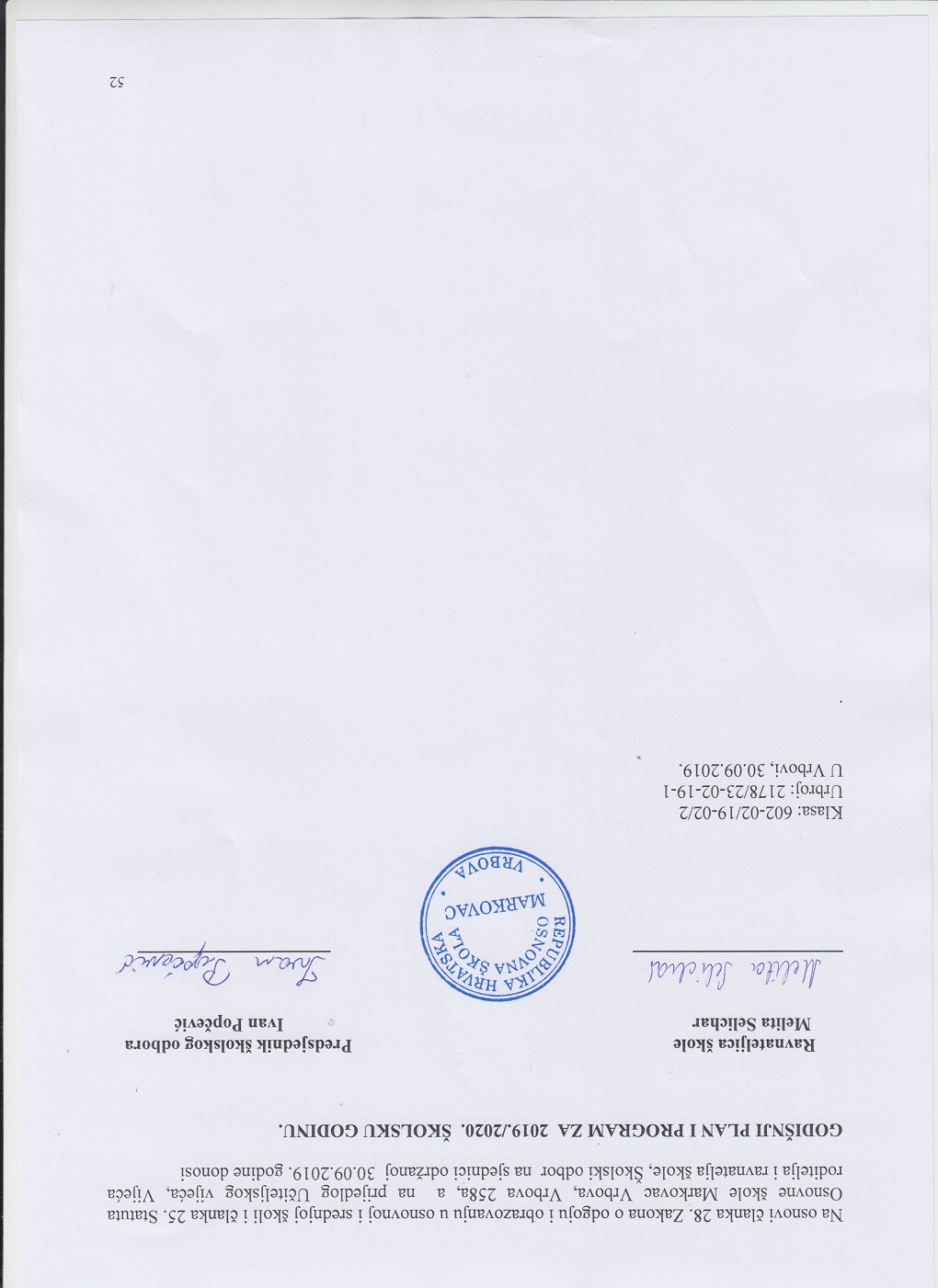 Naziv škole:OSNOVNA ŠKOLA MARKOVAC, VRBOVAAdresa škole:Vrbova 258aŽupanija:BRODSKO-POSAVSKATelefonski broj: 035 389 144Broj telefaksa:035 389 144Internetska pošta:skola@os-markovac-vrbova.skole.hrInternetska adresa:http://os-markovac-vrbova.skole.hr/Šifra škole:12-349-002Matični broj škole:03000435OIB:18420588822Upis u sudski registar (broj i datum):Us-59/66-2,  25.3. 1966.Škola vježbaonica za:Ravnatelj škole:Melita SelicharZamjenik ravnatelja:Marica ŽupančićVoditelj smjene:Voditelj područne škole:Broj učenika:77Broj učenika u razrednoj nastavi:44Broj učenika u predmetnoj nastavi:33Broj učenika s teškoćama u razvoju:4Broj učenika u produženom boravku:0Broj učenika putnika:0Ukupan broj razrednih odjela:9Broj razrednih odjela u matičnoj školi:8Broj razrednih odjela u područnoj školi:1Broj razrednih odjela RN-a:5Broj razrednih odjela PN-a:4Broj smjena:2Početak i završetak svake smjene:7,00-12,55    13,00-17,20Broj radnika:30Broj učitelja predmetne nastave:17Broj učitelja razredne nastave:5Broj učitelja u produženom boravku:0Broj stručnih suradnika:2Broj ostalih radnika:5Broj nestručnih učitelja:0Broj pripravnika:0Broj mentora i savjetnika:1Broj voditelja ŽSV-a:0Broj računala u školi:30Broj specijaliziranih učionica:1Broj općih učionica:6Broj športskih dvorana:0Broj športskih igrališta:0Školska knjižnica:1Školska kuhinja:1NAZIV PROSTORA            (klasična učionica, kabinet, knjižnica, dvorana)UčioniceUčioniceKabinetiKabinetiOznaka stanja opremljenostiOznaka stanja opremljenostiNAZIV PROSTORA            (klasična učionica, kabinet, knjižnica, dvorana)BrojVeličina u m2BrojVeličina u m2Opća opremljenostDidaktička opremljenostRAZREDNA NASTAVA21. razred1    54.2500222. razred00223. razred154.25002          24. razred0022PREDMETNA NASTAVA4Hrvatski jezik157.04115.8123Likovna kultura23Glazbena kultura23Vjeronauk33Strani jezik33Matematika158.14115.8123Priroda i biologija33Kemija57.1923Fizika33Povijest33Geografija57.0422Tehnička kultura33Informatika150.000033OSTALODvorana za TZKProduženi boravakKnjižnica115.810000Dvorana za priredbe000000Zbornica115.810000Uredi3PODRUČNA ŠKOLAU K U P N O:1350022Naziv površineVeličina u m2Ocjena stanja1. Sportsko igralište250012. Zelene površine211623. Školski vrt40301U K U P N O8916NASTAVNA SREDSTVA I POMAGALASTANJESTANDARDAudiooprema:TV prijemnik32Radi-kasetofon03CD player33Video- i fotooprema:00Digitalni foto-aparat23Digitalana kamera13Informatička oprema:303Inf. učionica13Prijenosna računala153Interaktivna ploča23Ostala oprema:Sintisajzer33Razglas33Grafoskopi73KNJIŽNI FONDSTANJESTANDARDLektirni naslovi (I. – IV. razred)4342Lektirni naslovi (V. – VIII. razred)5302Književna djela11382Stručna literatura za učitelje366          2Ostalo1262U K U P N O                    2594U K U P N O                    25942Što se preuređuje ili obnavlja Veličina u m2Za koju namjenu sanitarni čvorcca 20m2za potrebe učenika u kolicimaRed. brojIme i prezimeZvanjeStupanj stručnespremeMentor-savjetnikGodinestažaIvan PopčevićUčitelj  RN-Ljubica SoldoDipl. učiteljica RN-Marica ŽupančićMag. prim. obrazovanja RN-Slavica FukšićDipl. učiteljica RN-Valentina BrkanacMag.  prim. obrazovanja RN-Red. brojIme i prezimeZvanjeZvanjeStupanj stručnespremeStupanj stručnespremePredmet(i) koji predajePredmet(i) koji predajeMentor-savjetnikMentor-savjetnikGodinestažaGodinestaža1.Žaklina RuškanProf. hrv. jezika..HRV JEZHRV JEZ--2.Sandra ŽegaracProf. kemije EJ/KEMEJ/KEM--3.Goran VincetićUčit. biologije BIO/PRIBIO/PRIdada4.Mladen DujićDipl. ing. strojarstva sPPRTKTK--5.Sanja KečkišProf. povijestiPOVPOV--6.Tomislav BodrožićProf. geografije GEOGEO--7.Daniel GubićProf. TZKTZKTZK--8.Dinko ŠuličekMag. edu. Inf.INFINF--9.Zvonimir ZelenikaTeolog..VJVJ--10.Saša PaveljakTeologVJVJ--11.Josip VračarićTeologVJVJ--12.Marija BalindMag. eduk. eng jez. i pedagogijeEJEJ--13.Dubravka Barišić BlaževićProf. glazbene kultureGKGK--14.Andrijana KokotovićMag.edu. njem jezikaNJEMNJEM--15.Vesna MarkovićUčiteljica mat i fizikeFIZ/MATFIZ/MAT--16.Anita MihaljevićMag.prim.obraz.s mod LKLKLK--Red. brojIme i prezimeZvanjeStupanj stručnespremeRadno mjestoMentor-savjetnikGodinestaža1.Melita SelicharProf. hrv. jezikaravnateljica-2.Vedrana Šarčevićapsolventica pedagogije i njemačkoga jezikastručna suradnica pedagoginja-3.Sanja BrajkoMag. informatologijeknjižničarka-Red. brojIme i prezimeZvanjeStupanj stru. spremeRadno mjestoGodinestažaIvana ConjarPravnicaTajnicaZlata BuzoEkonomski stručni radnikRačunovotkinjaMarija BabijašČistačicaČistačicaJosip MikićDomarDomarIvana SeliharKuharicaKuharicaRed.brojIme i prezime učiteljaRazredRedovna  nastavaRad razrednikaDopunska nastavaDodatna nastavaINAPosebniRad u produ.boravkuUkupno neposre. radOstaliposloviUKUPNOUKUPNORed.brojIme i prezime učiteljaRazredRedovna  nastavaRad razrednikaDopunska nastavaDodatna nastavaINA posloviRad u produ.boravkuUkupno neposre. radOstaliposloviTjednoGodišnjeIvan Popčević1.162100202119401736Ljubica Soldo2.162111002119401736Marica Župančić3.162111002119401736Slavica Fukšić4.1621110021194017365.Valentina Brkanac2.,3.,4.162111002119401736Red.brojIme i prezime učiteljaPredmet koji predajeRazrednikPredaje u razredimaPredaje u razredimaPredaje u razredimaPredaje u razredimaRedovna  nastavaIzborna nastavaOst.Posl.čl .40,52.. čl 36. st.2 KU, čl.13st.7 PravilnikaDop.Dod.INAUkupno nepo. radPosebni posloviUKUPNOUKUPNORed.brojIme i prezime učiteljaPredmet koji predajeRazrednik5.6.7.8.Redovna  nastavaIzborna nastavaOst.Posl.čl .40,52.. čl 36. st.2 KU, čl.13st.7 PravilnikaDop.Dod.INAUkupno nepo. radPosebni posloviTjednoGodišnjeŽaklina RuškanHJ2++++1800101220401736Anita MihaljevićLK2++++4010027017748Sandra ŽegaracEJ/KEM0++++1600000160301320Goran VincetićBIO/PRI0++++11.5200007.5013572Mladen DujićTK0++++4020006216576Sanja KečkišPOV0++++800008015660Tomislav BodrožićGEO0++++7,5000007.5012528Danijel GubićTZK0++++80100110018792Dinko ŠuličekINF2++++010100010122968Vesna MarkovićMAT/FIZ0++++2000110220401736Zvonimir ZelenikaVJ05.a,6.a7.a8.a08000018015660Saša PaveljakVJ01.a2.a4.a0600006012432Josip VračarićVJ02.b,3.b.4.b,3.a444176Marija BalindEJ01.2.a,b3.4.a,b100020012020880Dubravka Barišić BlaževićGK0++++4010027012528Andrijana KokotovićNJ24.a,b5., 6.780120001120231232Red.brojIme i prezimeradnikaStrukaRadno mjestoRadno vrijeme(od – do)Rad sa strankama(od – do)Broj satitjednoBroj sati godišnjegzaduženja1.Melita SelicharProf. hrv. jezikaRavnateljica6,30- 14,3010-124020722.Vedrana ŠarčevićApsolventica pedagogije i njemačkog jezikaPedagoginjaNeparni datumi 8:30-14:309-142010443.Sanja BrajkoMag. informatologijeknjižničarkaUtor., četvr., svaki dr. pet8:30-14:309-14201044Red.brojIme i prezimeradnikaStrukaRadno mjestoRadno vrijeme(od – do)Broj satitjednoBroj sati godišnjegzaduženja1.Ivana ConjarDipl. pravnicaTajnica7-112010362.Zlata BuzoDipl. ekonomistračunovotkinja11-152010362.Marija BabijašSSSČistačica6-8, 13-198       20723.Josip MikićSSSDomar/spremač6-10, 14,30-18,30820724.Ivana SeliharkuharKuharica8,-11,14-1541036RAZREDSMJENADANSATI. razredIvan Popčević1. smjenasrijeda11:20-12:05I. razredIvan Popčević2. smjenasrijeda13:50-14:30II. razredLjubica Soldo1. smjenaponedjeljak09:30-10:15II. razredLjubica Soldo2. smjenaponedjeljak16:35-17:20III. razredMarica Župančić1. smjenačetvrtak10:30-11:15III. razredMarica Župančić2. smjenačetvrtak13:50-14:35IV. razredSlavica Fukšić1. smjenautorak11:20-12:05IV. razredSlavica Fukšić2. smjenačetvrtak16:35-17:20Engleski jezik Marija Balindutorak14:35-15:20PO KomarnicaValentina Brkanacponedjeljak12:10-12:55NASTAVNIKRAZRED/PREDMETDANSATŽaklina Ruškan5. razredutorak11:20-12:05Anita Mihaljević6. razredutorak10:30-11:15Dinko Šuliček7. razredpetak13:00-13:45Andrijana Kokotović8. razredsrijedačetvrtak13:45-14:3009:45-10:30Vesna MarkovićMatematika/Fizikapetak10:30-11:15Tomislav BodrožićGeografijapetak13:00-13:45Sandra ŽegaracEngleski jezik, Kemijasrijeda10:30-11:15Goran VincetićPriroda, Biologijasrijeda09:30-10:15Danijel GubićTjelesno zdravstvena kulturautorak13:00-13:45Sanja KečkišPovijestčetvrtak10:30-11:15Mladen DujićTehnička kulturautorak10:30-11:15Dubravka Barišić-BlaževićGlazbena kulturačetvrtak11:20-12:05PONEDJELJAKUTORAKSRIJEDAČETVRTAKPETAKGoran VincetićAnita MihaljevićDinko ŠuličekVesna MarkovićTomislav BodrožićMladen DujićŽaklina RuškanSandra ŽegaracSanja KečkišZvonimir ZelenikaDanijel GubićAndrijana KokotovićDubravka Barišić-BlaževićMjesecBroj danaBroj danaBlagdani i neradni daniDan škole, grada, općine, župe, školske priredbe...Dan škole, grada, općine, župe, školske priredbe...MjesecradnihnastavnihBlagdani i neradni daniDan škole, grada, općine, župe, školske priredbe...Dan škole, grada, općine, župe, školske priredbe...I. polugodišteod 9.9.do 20.12.2019. god.        IX.161630. 9. DANI KRUHA 30. 9. DANI KRUHA I. polugodišteod 9.9.do 20.12.2019. god.        X.2222IZLET POZDRAV JESENIIZLET POZDRAV JESENII. polugodišteod 9.9.do 20.12.2019. god.        XI.20202Svi sveti, Dan župe u PŠ Komarnici, (6.11.)     Svi sveti, Dan župe u PŠ Komarnici, (6.11.)     I. polugodišteod 9.9.do 20.12.2019. god.        XII.1515Priredba za sv Nikolu 6. 12.Priredba za sv Nikolu 6. 12.UKUPNO I. polugodišteUKUPNO I. polugodište73732Zimski odmor učenikaOd 23.12.2019 .do 10. 1.2020. godineZimski odmor učenikaOd 23.12.2019 .do 10. 1.2020. godineII. polugodišteod 14.1.do 17.6.2020. god.        I.1515II. polugodišteod 14.1.do 17.6.2020. god.        II.2020ValentinovoValentinovoII. polugodišteod 14.1.do 17.6.2020. god.        III.2222Izlet pozdrav proljećuIzlet pozdrav proljećuII. polugodišteod 14.1.do 17.6.2020. god.        IV.14        141Proljetni odmor učenika od 10. do 17. travnjaVježba evakuacije učenika i djelatnika.,23. Dan župe Proljetni odmor učenika od 10. do 17. travnjaVježba evakuacije učenika i djelatnika.,23. Dan župe II. polugodišteod 14.1.do 17.6.2020. god.        V.20        191IZLET UČENIKA – Park prirode Papuk (5.-8. r.), Zagreb (1.-4. r.), Dan škole IZLET UČENIKA – Park prirode Papuk (5.-8. r.), Zagreb (1.-4. r.), Dan škole II. polugodišteod 14.1.do 17.6.2020. god.        VI.12  12Priredba za ispraćaj osmaša, podjela svjedodžbi Priredba za ispraćaj osmaša, podjela svjedodžbi II. polugodišteod 14.1.do 17.6.2020. god.        VII.-Ljetni odmor učenikaod 17. 6. 2020.Ljetni odmor učenikaod 17. 6. 2020.II. polugodišteod 14.1.do 17.6.2020. god.        VIII.-Ljetni odmor učenikaod 17. 6. 2020.Ljetni odmor učenikaod 17. 6. 2020.UKUPNO II. polugodišteUKUPNO II. polugodište1031022U K U P N O:U K U P N O:1761764Razredučenikaodjeladjevoj-čicaponav-ljačaprimjereni oblik školovanja (uče. s rje.)PrehranaPrehranaPutnikaPutnikaU boravkuU boravkuIme i prezimerazrednikaRazredučenikaodjeladjevoj-čicaponav-ljačaprimjereni oblik školovanja (uče. s rje.)užinaobjed3 do5 km6 do10 kmcije.prod.Ime i prezimerazrednikaI.815--+-----Ivan PopčevićII.615--+-----Ljubica SoldoIII.713-+-----Marica ŽupančićIV.1614-1+-----Slavica FukšićV.713-2+-----Žaklina RuškanVI.912-1+-----Anita MihaljevićVII.611--+-----Dinko ŠuličekVIII.1115--+-----Andrijana KokotovićPO KOMARNICAI.---------II.3---------Valentina BrkanacIII.2-2--------V.BrkanacVI.3-3--------V. BrkanacRješenjem određen oblik radaBroj učenika s primjerenim oblikom školovanja po razredimaBroj učenika s primjerenim oblikom školovanja po razredimaBroj učenika s primjerenim oblikom školovanja po razredimaBroj učenika s primjerenim oblikom školovanja po razredimaBroj učenika s primjerenim oblikom školovanja po razredimaBroj učenika s primjerenim oblikom školovanja po razredimaBroj učenika s primjerenim oblikom školovanja po razredimaBroj učenika s primjerenim oblikom školovanja po razredimaUkupnoRješenjem određen oblik radaI.II.III.IV.V.VI.VII.VIII.UkupnoModel individualizacije--11---2Prilagođeni program---11--2Posebni program---------Nastavni          predmetTjedni i godišnji broj nastavnih sati za obvezne nastavne predmete po razredimaTjedni i godišnji broj nastavnih sati za obvezne nastavne predmete po razredimaTjedni i godišnji broj nastavnih sati za obvezne nastavne predmete po razredimaTjedni i godišnji broj nastavnih sati za obvezne nastavne predmete po razredimaTjedni i godišnji broj nastavnih sati za obvezne nastavne predmete po razredimaTjedni i godišnji broj nastavnih sati za obvezne nastavne predmete po razredimaTjedni i godišnji broj nastavnih sati za obvezne nastavne predmete po razredimaTjedni i godišnji broj nastavnih sati za obvezne nastavne predmete po razredimaTjedni i godišnji broj nastavnih sati za obvezne nastavne predmete po razredimaTjedni i godišnji broj nastavnih sati za obvezne nastavne predmete po razredimaTjedni i godišnji broj nastavnih sati za obvezne nastavne predmete po razredimaTjedni i godišnji broj nastavnih sati za obvezne nastavne predmete po razredimaTjedni i godišnji broj nastavnih sati za obvezne nastavne predmete po razredimaTjedni i godišnji broj nastavnih sati za obvezne nastavne predmete po razredimaTjedni i godišnji broj nastavnih sati za obvezne nastavne predmete po razredimaTjedni i godišnji broj nastavnih sati za obvezne nastavne predmete po razredimaNastavni          predmetNastavni          predmet1.1.2.2.3.3.4.4.5.5.6.6.7.7.8.8.Ukupno planiranoUkupno planiranoNastavni          predmetTGTGTGTGTGTGTGTGTGHrvatski jezik51755175517551755175517541404140381330Likovna kultura1351351351351351351351358280Glazbena kultura1351351351351351351351358280Strani jezik270270270270310531053105310520700Informatika0000000027027000004140Matematika41404140414041404140414041404140321120Priroda 000000001.552,527000003,5122,5Biologija0000000000002702704140Kemija0000000000002702704140Fizika0000000000002702704140Priroda i društvo2702702703105000000009315Povijest000000002702702702708280Geografija000000001,552,52702702707,5262,5Tehnička kultura000000001351351351354140Tjelesna i zdr. kultura31053105310527027027027027019665UKUPNO:1863018630186301863022770238052691026910169 /  5915169 /  5915VjeronaukRazredBroj učenikaBroj grupaIzvršitelj programaPlanirano satiPlanirano satiVjeronaukRazredBroj učenikaBroj grupaIzvršitelj programaTGVjeronaukI.81Saša Paveljak270VjeronaukII.61Saša Paveljak270VjeronaukIII.81Josip Vračarić270VjeronaukIV.161Saša Paveljak270UKUPNO I. – IV.UKUPNO I. – IV.3848280VjeronaukV.71Zvonimir Zelenika270VjeronaukVI.91Zvonimir Zelenika270VjeronaukVII.61Zvonimir Zelenika270VjeronaukVIII.111Zvonimir Zelenika270UKUPNO V. – VIII.UKUPNO V. – VIII.3348280UKUPNO I. – VIII.UKUPNO I. – VIII.71816560PŠ KomarnicaPŠ KomarnicaVjeronaukVjeronauk7     1Josip Vračarić270Njemački jezikRazredBroj učenikaBroj grupaIzvršitelj programaPlanirano satiPlanirano satiNjemački jezikRazredBroj učenikaBroj grupaIzvršitelj programaTGNjemački jezikIV.161Andrijana Kokotović270Njemački jezikV.71Andrijana Kokotović270Njemački jezikVI.91Andrijana Kokotović270Njemački jezikVII.61Andrijana Kokotović270Njemački jezikVIII.111Andrijana Kokotović270UKUPNO IV. – VIII.UKUPNO IV. – VIII.43510420PŠ KomarnicaPŠ Komarnica31270InformatikaRazredBroj učenikaBroj grupaIzvršitelj programaPlanirano satiPlanirano satiInformatikaRazredBroj učenikaBroj grupaIzvršitelj programaTGInformatikaI.81Dinko Šuliček270InformatikaII.61Dinko Šuliček270InformatikaVII.61Dinko Šuliček270InformatikaVIII.111Dinko Šuliček270UKUPNO I. – VIII.UKUPNO I. – VIII.314Dinko Šuliček8280Red.brojNastavni predmetRazred grupaBroj učenikaPlanirani broj satiPlanirani broj satiIme i prezime učitelja izvršiteljaRed.brojNastavni predmetRazred grupaBroj učenikaTGIme i prezime učitelja izvršitelja1.Hrvatski jezik-Matematika1.3135Ivan Popčević2.Hrvatski jezik-Matematika2.2135Ljubica Soldo3.Hrvatski jezik-Matematika3.2135Marica Župančić4.Hrvatski jezik-Matematika4.5135Slavica Fukšić5.Engleski jezik1.-4.8135Marija Balind6.Hrvatski jezik-MatematikaPŠ KOM5135Valentina Brkanac7.Engleski jezikPŠ KOM4135Marija BalindUKUPNO I. - IV.72972451.Hrvatski jezik5.-8.10135Žaklina Ruškan2.Matematika5.-8.10135Vesna MarkovićUKUPNO V. - VIII.220270UKUPNO I. - VIII.9499315Red.brojNastavni predmetRazred grupaBroj učenikaPlanirani broj satiPlanirani broj satiIme i prezime učitelja izvršiteljaRed.brojNastavni predmetRazred grupaBroj učenikaTGIme i prezime učitelja izvršitelja1.Matematika2.3135Ljubica Soldo2.Matematika3.5135Marica Župančić3.Matematika4.4135Slavica Fukšić4.Matematika PŠ Komarnica2.,3.,4.3135Valentina BrkanacUKUPNO I. - IV.41541401. Matematika5.-8.10135Vesna Marković2.Geografija5.-8.9135Tomislav BodrožićUKUPNO V. - VIII.110135UKUPNO I. - VIII.6256210NAZIV AKTIVNOSTIBR.UČ.BR. SATIIZVRŠITELJIPjevački zbor2370Dubravka Barišić- BlaževićLutkarsko-dramska1035Ljubica SoldoLikovna skupina1570Anita MihaljevićPlesna skupina (RN)1635Slavica FukšićSportska skupina1835Danijel GubićDramska skupina1235Žaklina RuškanSviranje835Dubravka Barišić-BlaževićMali zbor (RN)1535Marica ŽupančićMali kreativci (RN) PŠ735Valentina BrkanacNaziv aktivnostiBr. učenikaMjesto ostvarivanja programaVoditeljDVD Vrbova10DVD VrbovaŽeljko OpančarNK Omladinac Vrbova15NK OmladinacMario JurčevićUkupno25VRSTA POSLA IX. X. XI. XII. I. II. III. IV. V. VI. VII. VIII. UK. PLANIRANJE I PROGRAMIRANJE  RADA 60 0 0 10 5 0 0 0 0 0 0 15 90 Izrada Godišnjeg plana i programa škole 15 6 Zaduženje učitelja i stručnih suradnika 10 5 Plan rada ravnatelja 5 2 Financijski plan 20 10 Priprema i provedba natječaja 10 5 2 IZVJEŠĆIVANJE 3 5 2 2 2 12 0 26 ORGANIZACIJA RADA 62 12 5 40 35 10 9 25 15 16 5 10 244 Formiranje odjela, podjela predmeta i razredništva 18 5 Tehnička priprema za rad škole 25 5 5 5 5 6 Uvid u realizaciju primjene zakona i pravilnika 4 5 5 5 5 5 5 5 5 5 5 Plan održavanja stručnih skupova 5 Priprema za rad školske kuhinje 4 3 2 Organizacija prijevoza učenika  (izleti, terenska nastava)3 5 Obilježavanje značajnih nadnevaka 2 10 2 10 10 Organizacija ljetovanja učenika Organizacija rada ŠŠK 3 Inventarizacija osnovnih sredstava 20 Organizacija rada na izradi završnog računa 27 PRAĆENJE I ANALIZA OSTVARENJA GODIŠNJEG PLANA I PROGRAMA RADA 0 10 10 18 18 5 5 5 10 35 5 0 121 Pregled pedagoške dokumentacije 8 10 6 2 20 3 Analiza uspjeha učenika 5 3 3 10 Procjena uspješnosti odgojno-obrazovnog rada 2 10 3 9 5 5 5 5 5 2 UNAPREĐIVANJE ODGOJNO-OBRAZOVNOG RADA 5 10 5 4 5 10 10 10 20 9 88 SURADNJA S UČITELJIMA I STRUČNIM SURADNICIMA 4 14 18 121417 30 20 159 4 2 158 Savjetodavni rad 1 2 5 4 5 5 2 5 5 2 Suradničko praćenje nastave – kritički prijatelji , uvid u nastavni rad4 84  44 20 4 5 Stručno usavršavanje 1 4 3 2 3 4 6 3 2 Suradnja sa stručnim suradnicima 2 4 2 2 5 5 4 5 2 5 4 2 SURADNJA S RODITELJIMA 1 8 5 6 8 7 5 8 5 6 4 0 63 Rješavanje odgojnih problema 1 3 4 3 4 4 4 5 4 4 Poboljšanje uvjeta rada 5 1 3 4 3 1 3 1 2 4 SURADNJA S UČENICIMA 7 5 6 6 6 8 10 10 6 0 0 64 Savjetodavni rad 4 2 3 3 3 3 5 5 3 Pomoć u rješavanju odgojnih problema 3 3 3 3 3 5 5 5 3 SURADNJA S USTANOVAMA 5 15 17 6 2 5 6 26 4 6 0 2 94 Županijski ured; Općina 1 4 5 2 1 4 18 2 4 2 Služba za zaštitu zdravlja 1 5 2 4 MUP 2 5 2 2 , NK Omladinac, DVD Vrbova4 8 2 2 2 2 2 4 2 2 RAD U STRUČNIM TIJELIMA ŠKOLE 12 8 11 8 12 10 4 11 17 24 4 6 127 Učiteljsko vijeće 2 2 2 4 5 5 2 4 2 5 4 4 Razredna vijeća 2 4 5 Školski odbor 3 5 5 5 3 104 2 Vijeće roditelja 3 32 2 2 4 Vijeće učenika 2 2 3 Školski sportski klub 315 3 KULTURNA I JAVNA DJELATNOST 0 17 12 5 2 10 6 35 11 5 0 0 103 Natjecanja 2 5 3 35 8 Organizacija i provedba smotri i natjecanja 12 10Obilježavanje blagdana i važnijih nadnevaka 5 2 5 5 3 3 5 STRUČNO USAVRŠAVANJE 12 20 0 4 10 9 20 22 10 10 10 11 138 Osobno stručno usavršavanje 7 5 1 10 4 4 3 4 3 Praćenje stručne i zakonske periodike 2 5 5 2 4 3 3 2 1 Sudjelovanje na stručnim skupovima 10 8 4 8 8 14 6 4 4 7 ADMINISTRATIVNO I FINANCIJSKO POSLOVANJE ŠKOLE 4 44 40 5 30 50 30 8 15 12 8 24 270 Rješenja, odluke, dopisi - potpis i kontrola dokumenata 2 34 32 5 25 45 25 8 13 12 4 12 Usklađivanje normativnih akata i zakonitosti poslovanja škole 2 10 8 2 5 5 5 2 4 12 OSTALI POSLOVI 15 25 10 10 21 20 15 19 10 32 16 193 BLAGDANI I PRAZNICI 8 8 16 16 8 8 16 16 96 GODIŠNJI ODMOR 16 16 16 104 80 232 UKUPNO: 168 184 168 184 176 160 168 176 176 168 184 168 2088 REDNI BROJPODRUČJE RADA/AKTIVNOSTICILJMJESEC PLANIRANI BROJ SATI1.POSLOVI PRIPREME ZA OSTVARIVANJE ŠKOLSKOG PROGRAMA901.1Utvrđivanje obrazovnih potreba učenika, škole i okruženjaIspitivanjem i utvrđivanjem odgojno-obrazovnih potreba učenika, škole i okruženja izvršiti pripremu za bolje i kvalitetnije planiranje odgojno-obrazovnog rada.9. mjesec1.2Organizacijski poslovi-planiranjeOsmišljavanje i kreiranje kratkoročnoga i dugoročnoga razvoja škole.1.2.1Sudjelovanje u izradi Godišnjeg plana i programa Škole, školskog kurikuluma, statistički podaciOsmišljavanje i kreiranje kratkoročnoga i dugoročnoga razvoja škole.8.-9. mjesec1.2.2Izrada godišnjeg i tjednog plana i programa rada pedagogaOsmišljavanje i kreiranje kratkoročnoga i dugoročnoga razvoja škole.9. mjesec1.2.3Pomoć u godišnjem i mjesečnom planiranju učiteljaOsmišljavanje i kreiranje kratkoročnoga i dugoročnoga razvoja škole.8.-9. mjesec1.3Izvedbeno planiranje i programiranjePraćenje razvoja i odgojno-obrazovnih postignuća učenika. Povezivanje škole s lokalnom i širom zajednicom.1.3.1Planiranje praćenja napredovanja učenikaPraćenje razvoja i odgojno-obrazovnih postignuća učenika. Povezivanje škole s lokalnom i širom zajednicom.tijekom godine1.3.2Planiranje i programiranje suradnje s roditeljimaPraćenje razvoja i odgojno-obrazovnih postignuća učenika. Povezivanje škole s lokalnom i širom zajednicom.tijekom godine1.3.3Planiranje i programiranje stručnog usavršavanja učitelja i pedagogaPraćenje razvoja i odgojno-obrazovnih postignuća učenika. Povezivanje škole s lokalnom i širom zajednicom.9. mjesec1.3.4Planiranje unaprjeđenja nastavnog procesaPraćenje razvoja i odgojno-obrazovnih postignuća učenika. Povezivanje škole s lokalnom i širom zajednicom.tijekom godine1.4Program za uvođenje pripravnika u samostalni rad Početnik Luka Piletić, hrvatski jezik – stručno osposobljavanje bez zasnivanja radnog odnosa9.-10. mjesec1.5Ostvarivanje uvjeta za realizaciju programaUvođenje i praćenje inovacija u svim sastavnicama odgojno-obrazovnog procesa. Praćenje novih spoznaja iz područja odgojnih znanosti i njihovu primjenu u nastavnom i školskom radu.1.5.1Praćenje i informiranje o inovacijama u nastavnoj opremi, sredstvima i pomagalimaUvođenje i praćenje inovacija u svim sastavnicama odgojno-obrazovnog procesa. Praćenje novih spoznaja iz područja odgojnih znanosti i njihovu primjenu u nastavnom i školskom radu.tijekom godine2. POSLOVI NEPOSREDNOG SUDJELOVANJA U ODGOJNO-OBRAZOVNOM PROCESU5082.1Upis učenika i formiranje razrednih odjelaUnapređivanje kvalitete procesa upisa djece u školu. Utvrđivanje pripremljenosti i zrelosti djece za školu. Postizanje ujednačenih grupa učenika unutar svih razrednih odjela 1. razreda. Stvaranje uvjeta za uspješan početak školovanja.  8.-9. mjesec2.1.1Suradnja s djelatnicima predškole/vrtića, osnovnih školaUnapređivanje kvalitete procesa upisa djece u školu. Utvrđivanje pripremljenosti i zrelosti djece za školu. Postizanje ujednačenih grupa učenika unutar svih razrednih odjela 1. razreda. Stvaranje uvjeta za uspješan početak školovanja.  5.-6. mjesec2.1.2Prisustvovanje aktivnostima u školi, 1. dan u školiUnapređivanje kvalitete procesa upisa djece u školu. Utvrđivanje pripremljenosti i zrelosti djece za školu. Postizanje ujednačenih grupa učenika unutar svih razrednih odjela 1. razreda. Stvaranje uvjeta za uspješan početak školovanja.  9. mjesec2.1.3Radni dogovor povjerenstva za upisUnapređivanje kvalitete procesa upisa djece u školu. Utvrđivanje pripremljenosti i zrelosti djece za školu. Postizanje ujednačenih grupa učenika unutar svih razrednih odjela 1. razreda. Stvaranje uvjeta za uspješan početak školovanja.  5.-6. mjesec2.1.4Priprema materijala za upis (obavijesti, upisnica za roditelje, učenike, pozivi)Unapređivanje kvalitete procesa upisa djece u školu. Utvrđivanje pripremljenosti i zrelosti djece za školu. Postizanje ujednačenih grupa učenika unutar svih razrednih odjela 1. razreda. Stvaranje uvjeta za uspješan početak školovanja.  5.-6. mjesec2.1.5Utvrđivanje zrelosti djece pri upisu u OŠUnapređivanje kvalitete procesa upisa djece u školu. Utvrđivanje pripremljenosti i zrelosti djece za školu. Postizanje ujednačenih grupa učenika unutar svih razrednih odjela 1. razreda. Stvaranje uvjeta za uspješan početak školovanja.  5.-6. mjesec2.1.6Formiranje razrednih odjela učenika 1. razredaUnapređivanje kvalitete procesa upisa djece u školu. Utvrđivanje pripremljenosti i zrelosti djece za školu. Postizanje ujednačenih grupa učenika unutar svih razrednih odjela 1. razreda. Stvaranje uvjeta za uspješan početak školovanja.  8. mjesec2.2Uvođenje novih programa i inovacijaOsuvremenjivanje nastavnog procesa.2.2.1Upoznavanje i uvođenje novih programa i inovacijaOsuvremenjivanje nastavnog procesa.tijekom godine2.3Praćenje i izvođenje odgojno-obrazovnog radaOsiguranje primjene dokimoloških zakonitosti.2.3.1Praćenje ostvarivanja NPP-aOsiguranje primjene dokimoloških zakonitosti.tijekom godine2.3.2Praćenje kvalitete izvođenja nastavnog procesa-hospitacije Osiguranje primjene dokimoloških zakonitosti.9.-12. mjesec2.3.2.1Pripravnici, početnici, novi učitelji/nastavniciOsiguranje primjene dokimoloških zakonitosti.tijekom godine2.3.2.2Praćenje ocjenjivanja učenikaOsiguranje primjene dokimoloških zakonitosti.tijekom godine2.3.3Neposredno izvođenje odgojno-obrazovnog programaOsiguranje primjene dokimoloških zakonitosti.tijekom godine2.3.3.1Pedagoške radionice-priprema i realizacijaOsiguranje primjene dokimoloških zakonitosti.tijekom godine2.3.4Sudjelovanje u radu stručnih tijelaDoprinos radu stručnih tijela škole. tijekom godine2.3.4.1Rad u RV i UVDoprinos radu stručnih tijela škole. tijekom godine2.3.5Rad u stručnim timovimaRazvoj stručnih kompetencija.tijekom godine2.4Savjetodavni rad i suradnjaPodizanje kvalitete nastavnog procesa. Koordinacija rada. Savjetovanje, pružanje pomoći i podrške. 2.4.1Grupni i individualni savjetodavni rad s učenicimaPodizanje kvalitete nastavnog procesa. Koordinacija rada. Savjetovanje, pružanje pomoći i podrške. tijekom godine2.4.2Savjetodavni rad s učiteljima/nastavnicimaPodizanje kvalitete nastavnog procesa. Koordinacija rada. Savjetovanje, pružanje pomoći i podrške. tijekom godine2.4.3Suradnja s ravnateljemPodizanje kvalitete nastavnog procesa. Koordinacija rada. Savjetovanje, pružanje pomoći i podrške. tijekom godine2.4.4Savjetodavni rad sa stručnjacima: psiholozima, socijalnim pedagozima, liječnicima, socijalnim radnicimaPodizanje kvalitete nastavnog procesa. Koordinacija rada. Savjetovanje, pružanje pomoći i podrške. tijekom godine2.4.5Savjetodavni rad s roditeljimaPodizanje kvalitete nastavnog procesa. Koordinacija rada. Savjetovanje, pružanje pomoći i podrške. tijekom godine2.4.5.1Predavanje: Profesionalno usmjeravanjePodizanje kvalitete nastavnog procesa. Koordinacija rada. Savjetovanje, pružanje pomoći i podrške. 4.-6. mjesec2.4.5.2Otvoreni sat s roditeljima – individualni radPodizanje kvalitete nastavnog procesa. Koordinacija rada. Savjetovanje, pružanje pomoći i podrške. 3. mjesec2.4.6Suradnja s okruženjemPodizanje kvalitete nastavnog procesa. Koordinacija rada. Savjetovanje, pružanje pomoći i podrške. 11. mjesec2.5Profesionalno informiranje i usmjeravanje učenikaKoordinacija aktivnosti. Informiranje učenika. Pružanje pomoći u donošenju odluke o profesionalnoj budućnosti.2.5.1Suradnja s učiteljima na poslovima profesionalne orijentacijeKoordinacija aktivnosti. Informiranje učenika. Pružanje pomoći u donošenju odluke o profesionalnoj budućnosti.3.-6. mjesec2.5.2Predavanje za učenikeKoordinacija aktivnosti. Informiranje učenika. Pružanje pomoći u donošenju odluke o profesionalnoj budućnosti.3.-6. mjesec2.5.3Predstavljanje ustanova za nastavak obrazovanja Koordinacija aktivnosti. Informiranje učenika. Pružanje pomoći u donošenju odluke o profesionalnoj budućnosti.4. mjesec2.5.4Utvrđivanje profesionalnih interesa, obrada podatakaKoordinacija aktivnosti. Informiranje učenika. Pružanje pomoći u donošenju odluke o profesionalnoj budućnosti.12. mjesec2.5.5Suradnja sa CISOK-om Koordinacija aktivnosti. Informiranje učenika. Pružanje pomoći u donošenju odluke o profesionalnoj budućnosti.2.5.6Anketiranje učenika 8. razreda o izboru zanimanja Koordinacija aktivnosti. Informiranje učenika. Pružanje pomoći u donošenju odluke o profesionalnoj budućnosti.12. mjesec2.5.7Identifikacija učenika 8. razreda sa zdravstvenim teškoćama i teškoćama u razvoju – upućivanje na savjetovanje u HZZKoordinacija aktivnosti. Informiranje učenika. Pružanje pomoći u donošenju odluke o profesionalnoj budućnosti.12. mjesec2.5.8Individualna savjetodavna pomoćKoordinacija aktivnosti. Informiranje učenika. Pružanje pomoći u donošenju odluke o profesionalnoj budućnosti.tijekom godine2.5.9Organizacija posjeta srednjim školamaKoordinacija aktivnosti. Informiranje učenika. Pružanje pomoći u donošenju odluke o profesionalnoj budućnosti.4. mjesec2.6Zdravstvena i socijalna zaštita učenikaKoordinacija aktivnosti. Informiranje učenika.  2.6.1Suradnja na realizaciji PP zdravstvene zaštiteKoordinacija aktivnosti. Informiranje učenika.  11. mjesec2.7Školski preventivni programi2.7.1Pedagoške radionice o prosocijalnom ponašanju2.7.2Mjesec borbe protiv ovisnosti2.8Sudjelovanje u realizaciji programa kulturne i javne djelatnosti školeKoordinacija aktivnosti. Informiranje učenikatijekom godine3VREDNOVANJE OSTVARENIH REZULTATA, STUDIJSKE ANALIZE603.1Vrednovanje u odnosu na utvrđene ciljeveAnalizom odgojno-obrazovnih rezultata utvrditi trenutno stanje odgojno-obrazovnog rada u školi, smjernice daljnjeg unaprjeđenja odgojno-obrazovne stvarnosti.3.1.1Analiza odgojno-obrazovnih rezultata na kraju 1. polugodišta i na kraju godineAnalizom odgojno-obrazovnih rezultata utvrditi trenutno stanje odgojno-obrazovnog rada u školi, smjernice daljnjeg unaprjeđenja odgojno-obrazovne stvarnosti.12.,6. mjesec3.1.2Analiza pojedinih sastavnica odgojno-obrazovnog rada (po potrebi)Analizom odgojno-obrazovnih rezultata utvrditi trenutno stanje odgojno-obrazovnog rada u školi, smjernice daljnjeg unaprjeđenja odgojno-obrazovne stvarnosti.tijekom godine3.2Istraživanja u funkciji osuvremenjivanjaAnalizom odgojno-obrazovnih rezultata utvrditi trenutno stanje odgojno-obrazovnog rada u školi, smjernice daljnjeg unaprjeđenja odgojno-obrazovne stvarnosti.3.2.1Izrada projekata i provođenje istraživanjaAnalizom odgojno-obrazovnih rezultata utvrditi trenutno stanje odgojno-obrazovnog rada u školi, smjernice daljnjeg unaprjeđenja odgojno-obrazovne stvarnosti.tijekom godine3.2.2Obrada i interpretacija rezultata istraživanjaAnalizom odgojno-obrazovnih rezultata utvrditi trenutno stanje odgojno-obrazovnog rada u školi, smjernice daljnjeg unaprjeđenja odgojno-obrazovne stvarnosti.tijekom godine3.2.3Samovrednovanje rada stručnog suradnikaAnalizom odgojno-obrazovnih rezultata utvrditi trenutno stanje odgojno-obrazovnog rada u školi, smjernice daljnjeg unaprjeđenja odgojno-obrazovne stvarnosti.tijekom godine4STRUČNO USAVRŠAVANJE ODGOJNO-OBRAZOVNIH DJELATNIKA1304.1Stručno usavršavanje pedagogaKontinuirano stručno usavršavanje, cjeloživotno učenje. Obogaćivanje i prenošenje znanja.9. mjesec4.1.1Izreda godišnjeg plana i programa usavršavanjaKontinuirano stručno usavršavanje, cjeloživotno učenje. Obogaćivanje i prenošenje znanja.tijekom godine4.1.2Praćenje i prorada stručne literature i periodikeKontinuirano stručno usavršavanje, cjeloživotno učenje. Obogaćivanje i prenošenje znanja.tijekom godine4.1.3Stručno usavršavanje u školi – UV, školska stručna vijeća, ostali oblici nazočnosti, rad i suradnjaKontinuirano stručno usavršavanje, cjeloživotno učenje. Obogaćivanje i prenošenje znanja.tijekom godine4.1.4Županijsko stručno vijeće stručnih suradnika-sudjelovanje, predavanjeKontinuirano stručno usavršavanje, cjeloživotno učenje. Obogaćivanje i prenošenje znanja.tijekom godine4.1.5Stručno konzultativni rad sa stručnjacimaKontinuirano stručno usavršavanje, cjeloživotno učenje. Obogaćivanje i prenošenje znanja.tijekom godine4.1.6Usavršavanje u organizaciji MZOŠ, AZOO i ostalih institucija – sudjelovanje, izlaganje, predavanjeKontinuirano stručno usavršavanje, cjeloživotno učenje. Obogaćivanje i prenošenje znanja.tijekom godine4.2Stručno usavršavanje učiteljaPodizanje stručne kompetencije.   4.2.1Individualna pomoć učiteljima u ostvarivanju plana usavršavanjaPodizanje stručne kompetencije.   tijekom godine4.2.2Koordinacija skupnog usavršavanja u školi i izvan njePodizanje stručne kompetencije.   tijekom godine4.2.3Održavanje predavanja i pedagoških radionica za učiteljePodizanje stručne kompetencije.   tijekom godine4.3.4Prijedlog literature za stručno usavršavanjePodizanje stručne kompetencije.   9. mjesec4.2.5Rad s učiteljima pripravnicimaPodizanje stručne kompetencije.   tijekom godine4.3.6Rad s učiteljima  i stručnim suradnicima-pripravnicima – sudjelovanje u radu Povjerenstva za stažiranjePodizanje stručne kompetencije.   tijekom godine5BIBLIOTEČNO-INFORMACIJSKA I DOKUMENTACIJSKA DJELATNOST605.1Bibliotečno-informacijska djelatnostSudjelovanje u ostvarivanju optimalnih uvjeta za individualno stručno usavršavanje, inoviranje novih izvora znanja.tijekom godine5.1.1Sudjelovanje u izradi prijedloga nabave stručne i druge literature, novih izvora znanja, nabavke lektirnih djela, sudjelovanje u informiranju i predstavljanju novih stručnih izdanja, poticanje učitelja i roditelja na korištenje znanstvene i stručne literature  Sudjelovanje u ostvarivanju optimalnih uvjeta za individualno stručno usavršavanje, inoviranje novih izvora znanja.tijekom godine5.2Dokumentacijska djelatnost Vođenje pedagoške dokumentacije.  tijekom godine5.2.1Briga o školskoj dokumentaciji Vođenje pedagoške dokumentacije.  tijekom godine5.2.2Pregled učiteljske dokumentacije Vođenje pedagoške dokumentacije.  tijekom godine5.2.3Vođenje dokumentacije o učenicima i roditeljima Vođenje pedagoške dokumentacije.  tijekom godine5.2.4Vođenje dnevnika rada i osobne dokumentacije o raduVođenje pedagoške dokumentacije.  tijekom godine6OSTALI POSLOVI•	Nepredvidivi poslovi40BLAGDANI I PRAZNICI48GODIŠNJI ODMOR108UKUPNOUKUPNOUKUPNOUKUPNO1044GRUPA POSLOVA I ZADATAKASATI1.Organizacija rada podvornika, domara i kuharice2.Izrada i dopuna normativnih akata3.Pripremanje sjednica tijela upravljanja i raznih komisija4.Sudjelovanje na sjednicama5.Praćenje zakonskih propisa iz radnih odnosa6.Sudjelovanje na raznim organizacijskim poslovima u školi7.Izrada rješenja iz radnih odnosa8.Primanje, urudžbiranje i otprema pošte9.Sudjelovanje u  organizaciji zdravstvene zaštite učenika10.Vođenjje i izrada statističkih podataka11.Suradnja s društveno-političkim organizacijama12.Vođenje osobne dokumentacije radnika, prijava, odjava ,matične knjige, evidencija o nesreći na poslu13.Suradnuja s ravnateljima, učiteljima, učenicima, roditeljima13.Vođenje arhiva škole14.Poslovi na prijepisu raznih akataUkupno tijekom godine10020069501001004576702550152550363310441.Izrada financijskog plana2.Praćenje financijskih troškova prema financ. planu3.Vođenje blagajničkog dnevnika4.Izrada naloga za isplatu i priloga5.Pregled nabavke i utroška materijala6.Izrada platnih lista, virmana, računa i dr.7.Izrada izvješća o financijskom poslovanju za org. upravljanja8.izrada izvješća o financijskom poslovanju za banku9.Poslovi o raznim statističkim izvješćima10.poslovi usklađivanja financijskih poslova sa stanjem u banci11.Praćenje primjene propisa o raspodjeli osobnih dohodaka12.Slaganje priloga, kontiranje i knjiženje izvoda13.Slaganje, kontiranje i knjiženje ulaznih računa14.Slaganje, knjiženje i kontiranje temeljnica15.Kontrola i knjiženje ugovora16.Kontiranje i knjiženje izlaznih računa17.Zbrajanje dnevnika i kartica18.Poslovi usklađivanja19.Praćenje kupaca i dobavljača20.Knjiženje raspodjele21.Slaganje, kontiranje i knjiženje blagajne22.Razna knjiženja23.Uvođenje računa u knjigu, otvaranje kartica i knjiženje osnovnih sredstava24.Vođenje sitnog inventara25.Knjiženje potrošnog materijala26.Završni račun27.Izrada periodičnog obračuna28.Pisanje virmanskih računa i čekova29.Vođenje evidencije uplata roditelja za prehranu učenika30.Izrada dokumentacije za učenike koji primaju besplatnu kuhinju31.Obračun amortizacije utvrđivanje viškova i manjkova te knjiženja32.Rad sa strankama33.praćenje zakonskih propisa iz knjigovodstva34.Ostali tekući poslovi71555597401251030656515105402015102525251550255030254010251513UKUPNO TIJEKOM GODINE1044MJESECSADRŽAJ RADAIZVRŠITELJI RUJAN-VI. r. cijepljenje protiv hepatitisa B - 1.doza, zubne putovnice-VIII. r. cijepljenje protiv difterije, tetanusa i dječje paralize,  sistematski pregled vezan uz profesionalnu orijentaciju tijekom I. i II. polugodišta-III. r. skrining vidne oštrine i vida na boje-Zdravstveni odgoj prema programu kurikulumaDr. med. N. MeandžijaLISTOPAD-VI. r. druga doza cjepiva protiv hepatitisa B i skrining kralježnice, prikupljanje zubnih putovnica -VIII. r. cijepljenje protiv DI-TE+POLIO-III. r. nastavak skrininga vida na boje i vidne oštrine-VIII r. sistematski pregled-Zdravstveni odgoj prema programu kurikulumaDr. med. N. MeandžijaSTUDENI-III. r. nastavak skrininga vida na boje i vidne oštrine-nastavak sistematskih pregleda učenika VIII. r., eventualno i sistematski pregled V. razreda. -Zdravstveni odgoj prema programu kurikulumaDr. med. N. MeandžijaPROSINAC I KONTINUIRANO-skrining vidne oštrine i vida na boje za niže razrede-nastavak sistematskih pregleda osmih razreda, eventualno i sistematski pregled V. razreda-rad u Savjetovalištu, športski pregledi, određivanje primjerenog oblika školovanja za djecu s teškoćama, određivanje primjerenog oblika izvođenja nastave tjelesnog odgoja-Zdravstveni odgoj prema programu kurikulumaDr. med. N. MeandžijaSIJEČANJ-sistematski pregled V. i VIII. r. -Zdravstveni odgoj prema programu kurikulumaDr. med. N. MeandžijaTRAVANJ I SVIBANJ-VI. r. cijepljenje protiv hepatitisa B, III. doza i kontrolni pregled kralježnice-Zdravstveni odgoj prema programu kurikuluma-VII. Razred skrining sluha- ovisno o mogućnostima SlužbeDr. med. N. MeandžijaOD VELJAČE DO LIPNJA-pregled prije upisa u I. r. osnovne škole uz cijepljenje protiv ospica, zaušnjaka i rubeoleDr. med. N. MeandžijaOBVEZNI PROGRAM CIJEPLJENJAOBVEZNI PROGRAM CIJEPLJENJAOBVEZNI PROGRAM CIJEPLJENJAVrijemeSadržajiNositeljiI. polugodište-V. i VIII. Sistematski pregled učenika-VI. razred cijepljenje protiv hepatitisa B-doza-VIII. razred cijepljenje protiv difterije, tetanusa i dječje paralize-VI. razred druga doza cjepiva protiv hepatitisa B-VII. razred PPD test i cijepljenje nereaktoraDr. med. N. MeandžijaII. polugodište-VI. razred cijepljenje protiv hepatitisa B, III. doza-Pregled prije upisa u I. razred uz cijepljenje protiv ospica, zaušnjaka i rubeoleDr. med. N. MeandžijaPoslovi i radni zadaci tijekom školske godinePoslovi i radni zadaci tijekom školske godinePoslovi i radni zadaci tijekom školske godineRB.Sadržaj radaBroj satiPLANIRANJE I PROGRAMIRANJE RADA I IZVJEŠĆIVANJE O RADU20-Izrada Godišnjeg plana rada školskog knjižničara - Rad na usklađenju s Godišnjim planom i programom te kurikulumom škole -Izvješćivanje o radu školske knjižnice tijekom godineNEPOSREDNA ODGOJNO-OBRAZOVNA DJELATNOST500Knjižnično-informacijski odgoj i obrazovanje - poticanje čitanja i informacijska pismenost -Realizacija tema iz KIOO-a kroz korelaciju s nastavnim predmetima, sat razrednika, projektni dani -Izvannastavna aktivnost „Knjigoljupci“Školski projekti - Međunarodna razmjena straničnika- Književno-zabavni kviz o Dragutinu Tadijanoviću- Natjecanje u čitanju naglas Posudba i informativna djelatnost -Sustavno upoznavanje učenika s knjižnicom, knjižničnom građom i pretraživanjem knjižničnih kataloga u svrhu pronalaženja izvora informacija-Savjetovanje učenika pri izboru građe za čitanje; pomoć u obradi teksta, razvijanje kulture govorenja i pisanja, razvijanje čitateljskih navika i kulturnog ponašanja u knjižnici -Upute o tehnici rada na izvorima, pomaganje učenicima u pripremi i obradi zadane teme ili referata, osposobljavanje za individualni intelektualni rad Poslovi koji proizlaze iz neposrednog odgojno-obrazovnog rada -Izrada godišnjeg, mjesečnih i tjednih planova rada školskoga knjižničara, -Pripremanje za nastavne satove i radionice, suradnja s učiteljima i stručnim suradnicima. -Pretplaćivanje učenika na časopiseSTRUČNA KNJIŽNIČNA DJELATNOST218Stručni rad-Organizacija i vođenje rada u knjižnici- Nabava i stručna obradba knjižne i neknjižne građe, suradnja s ravnateljem i ostalim djelatnicima škole radi nabave novih naslova- Izgradnja fonda- Katalogizacija, klasifikacija, tehnička obrada građe, revizija i otpis knjižnične građe- Zaštita knjižnične građeInformacijska djelatnost-Sustavno izvješćivanje učenika i nastavnika o novonabavljenoj građi- Izrada popisa građe za stručno usavršavanje učitelja; izrada plana čitanja lektire s učiteljima HJ i RN; kompletiranje i predmetna obrada časopisa; održavanje mrežnih stranica knjižnice- Praćenje i evidencija knjižničnog fonda - Izrada statističkih pokazatelja o upotrebi knjižničnog fonda-Organizacijsko-administrativni poslovi4.KULTURNA I JAVNA DJELATNOST40- Pripremanje izložbi i sudjelovanje na priredbama u školi te sudjelovanje na izložbama i kulturnim manifestacijama izvan škole (književni susreti, tribine, izrada plakata i panoa tematskog karaktera)- Suradnja s kulturnim ustanovama koje organiziraju rad s djecom i mladeži u slobodno vrijeme (kazališta, narodne knjižnice, kina i dr.)-Obilježavanje važnih obljetnica i datuma: Dan kruha, Mjesec hrvatske knjige, Božić, Valentinovo, Uskrs, Svjetski dan knjiga, Dan škole, kraj školske godine.5.STRUČNO USAVRŠAVANJE70-Individualno usavršavanje (praćenje periodike i publikacija, dječje literature i literature za mladež)-Kolektivno usavršavanje u ustanovi (Sjednice Učiteljskog vijeća)-Kolektivno usavršavanje izvan ustanove (sudjelovanje na Županijskim stručnim vijećima školskih knjižničara, stručnim skupovima za knjižničare u organizaciji Agencije za odgoj i obrazovanje i matične knjižnice)6. OSTALI POSLOVI40-Povremeni i neplanirani poslovi 7.GODIŠNJI ODMOR1088.BLAGDANI I NERADNI DANI48UKUPAN BROJ PLANIRANIH SATI GODIŠNJE:		1044MJESECSADRŽAJ RADAIZVRŠITELJIIX.Razmatranje Godišnjeg plana i programa škole, Školskog  kurikulumaŠO  ravnateljIX.Izvješće o provedbi  Pravilniku o načinu postupanja odg. obr. radnika školskih ustanova u  poduzimanju mjera zaštite prava učenika te prijava svakog kršenja tih propisa nadležnim tijelimaRješavanje zamolbi po natječaju ŠO ravnateljXII.-VI.Donošenje financijskog plana, polugodišnji i godišnji izvještajDonosi opće akte školeIX.-VI.Brine o uređenju škole i školskog okolišaI.,VI.Razmatra rezultate rada na kraju polugodišta i godineUtvrđuje cijene školske kuhinjeRazmatra Izvješće ravnatelja na kraju godineMJESECSADRŽAJ RADAIZVRŠITELJIX.Organizacija početka nastaveNaputci o početku nastaveIzvješća sa stručnih skupovaUključenost u INA, DOP, DOD , izbornu nastavuUsvajanje GPPRavnateljUčiteljiX.Izvješće o provedbi  Pravilnika o načinu postupanja odg. obr. radnika školskih ustanova u  poduzimanju mjera zaštite prava učenika te prijava svakog kršenja tih propisa nadležnim tijelimaŠkola za životPedagoginjaRavnateljicaučiteljiXI.Tekuća problematika Priredba za Sv. NikoluŠkola za životDigitalne kompetencijeRavnateljicaPedagoginja, knjižiničarkaučiteljiXIIRealizacija programa stručnog usavršavanjaAnaliza uspjeha na kraju prvog polugodištaAžuriranje pedagoške dokumentacijeŠkola za životPedagoginjaRavnateljicaUVI.Organizacija školskih susreta i natjecanjaAnaliza uspjeha na kraju prvog polugodištaAnaliza stanja i problema u ostvarivanju NPPŠkola za životučitelji sudioniciravnateljicaII.Tekuća problematikaIzvješća sa stručnih skupova Predavanje predstavnika izdavačke kućeŠkola za životRavnateljicaPedagoginjaUVIII.Tekuća problematikaŠkola za životRavnateljicaPedagoginjaKnjižničarkaUVIVTekuća problematikaAnaliza rada i uspjehaŠkola za životUčiteljiRavnateljicaPedagoginjaKnjižničarkaUVVDogovor o obilježavanju Dana škole Tekuća problematikaImenovanje povjerenstva za upis u prvi razred Izvješće o provedbi Pravilnika o načinu postupanja odg. obr. radnika školskih ustanova u  poduzimanju mjera zaštite prava učenika te prijava svakog kršenja tih propisa nadležnim tijelimaŠkola za životravnateljica, pedagoginjaUVKnjižničarkaVI.Naputci o popunjavanju pedagoške dokumentacije na kraju šk. god.Analiza uspjeha na kraju nastavne godineDopunski radŠkola za životRavnateljicaPedagoginjaUVKnjižničarkaMJESECSADRŽAJ RADAIZVRŠITELJIIX.,X.,XI.Nastavni plan i program za 2019./2020.Eksperimentalni programMjesečna izvješća o eksperimentalnom programuUčitelji RNXII.,I.Prigodne teme: Sv. Nikola - priredba, Božić, projektiEksperimentalni program – Škola za život – izvješće, analiza predavanjeUčitelji RNII.,III.,IV.Eksperimentalni program-Škola za život, izvješćaUčitelji RNV.,VI.Analiza rada na kraju šk. god., realizacija projekata, integriranih danaUčitelji RNMJESECSADRŽAJ RADAIZVRŠITELJIIX.Dogovor o GOO, ekskurziji, vremeniku pisanih provjera, danima otvorene nastaveEksperimentalni program Škola za život- mjesečna izvješća i analizaUčitelji PNX., XI., XII., I.Eksperimentalni program- Škola za život – izvješća, analizaUčitelji PNII., III., IV., V.Ekskurzija učenika od 5. do 8. razreda – dogovorTekuća problematikaEksperimentalni programUčitelji PNVI.Analiza rada na kraju šk. god., realizacija projekata,ekskurzijaUčitelji PNMJESECSADRŽAJ RADAIZVRŠITELJIIX.Predlaže jelovnik i cijenu ŠMKroditeljiIX.Daje prijedloge za GPP, ekskurzije i izlete učenikaroditeljiIX.-VI.Pomaže  pri organizaciji priredbi i svečanosti u školi roditeljiIX.-VI.Predlaže i pomaže pri uređenju školskog okolišaroditeljiIX.-VI.Pomaže u radu  školeroditeljiIX.-VI.Izvješće o provedbi  Pravilniku o načinu postupanja odg. obr. radnika školskih ustanova u  poduzimanju mjera zaštite prava učenika te prijava svakog kršenja tih propisa nadležnim tijelimapedagoginjaMJESECSADRŽAJ RADAIZVRŠITELJIIX.-VI.Prijedlog inovacija u školi, kreiranje politike školeVUXI.Sudjelovanje u školskom preventivnom programuVUXI.Sudjelovanje u humanitarnim akcijama u školiVUIX.-VI.Raspravljanje o pravima i obvezama učenikaVUIX.-VI.Organizacija kulturnih svečanostiVUSadržaj permanentnog usavršavanjaCiljne skupineVrijeme ostvarenjaPlanirani broj satiUsavršavanje na LumenuSvi učiteljiTijekom godineVrednovanje postignuća učenika (ŠzŽ MZO)Svi učitelji10ŠzŽ (tema će biti naknadno određena)Svi učiteljiTijekom 2. pol.ŠzŽ (tema će biti naknadno određena)Svi učiteljiTijekom 2. pol.MJESECSADRŽAJNOSITELJ AKTIVNOSTIIX.Doček prvoškolacaSigurnost u prometuDani kruha 30.09.  Dani zahvalnosti učitelji, učenici, pedagog,svećenik, policijaX.Dan neovisnosti (8.10.)Dan jabuke (20.10.) – otvoreni dan za RNMjesec knjige (15.10.-15.11.) Svjetski dan hrane (16.10.)Dan pješačenja (15.10.)učitelji, učenici, pedagogXISvi sveti (1.11.)Mjesec borbe protiv ovisnosti (15.11-15.12.)Dan sjećanja na Vukovar (16.11.) – otvoreni dan za PNOtvoreni dan: Međunarodni dan djeteta (Dječji tjedan) RNPedagoginja, vjeroučitelj, razredniciučiteljica povijesti, učeniciXII.Opća deklaracija o pravima djeteta , Dan ljudskih prava (10.12.)Sveti Nikola (06.12.)Božićne svečanostiučitelji povijesti, likovnog, vjeroučitelj, pedagogI.II.Valentinovo (14.02.)Pokladne svečanostiOtvoreni dan: Dan ružičaste majice-PNOtvoreni dan: 100. dan škole RNrazrednici, pedagog, učitelj likovne kulture, svi učiteljiIII.Svjetski dan šuma (21.3) – otvoreni dan za PNDani hrvatskog jezikaLidranoUskrsni običajiučitelji biologije, hrvatskog jezika, pedagogučitelji, razrednici, vjeroučitelj, pedagogIV.Međunarodni  dan planete Zemlja (22.04.)Učitelji, učitelj biologije, pedagogV.Praznik rada (1.5.)Dan CK (08.05.)Dan Europe (09. 05.)Dan pisanja pisama (11. 5.) – otvoreni dan za RNDan škole (28.05.)Dan zdravlja Školske ekskurzije voditelj CK, razrednici, učitelji , svi učitelji, pedagog, ravnateljVI.Svečana podjela svjedodžbi učenicima osmog razredasvi učitelji, razrednik osmog razredaMJESECSADRŽAJNOSITELJIX.Pripremanje informativnog materijala (panoi, plakati, predavanja)Informiranje na satu razrednika, INAAnaliza upisanih učenika sa zdravstvenim poteškoćamaslužba za POrazrednici 7. i 8. r.pedagogX.Preliminarno uočavanje darovitih učenikaProfesionalna orijentacija darovitih učenikaIndividualni razgovori s učenicima i roditeljimapedagog, razrednik 8. r.XI.Provođenje natjecanja na temu profesionalne orijentacije (lik., literarni radovi)služba za PO, pedagog, razrednik 8. r.učenici 7. i 8. r.XII.Testiranje učenikaIzrada informativnog materijalapedagog, služba za POI.Organizacija posjeta učenika 8. razreda srednjim školamaPredavanje o izboru zanimanjapedagog, razrednik 8. r.II.Provođenje ankete o profesionalnim namjeramapedagog, služba za  POIII.Dani profesionalne orijentacijeIdentifikacija učenika s teškoćama u svrhu profesionalne orijentacijepedagog, službaIV.Izbor zanimanja i sposobnosti-predavanje za roditeljepedagogV.Testiranje i liječnički pregledi učenika sa zdravstvenim poteškoćamaInformiranje učenika i roditelja o elementima i kriterijima upisa u srednje škole.služba za POpedagog, razrednik 8. r.VI.Individualni rad s učenicimaZajednički roditeljski sastanakE-upisiRazrednik ,pedagog, informatičarpredmetRSadržaj programaSadržaj za roditelje i učiteljeIzvršiteljMjestoNačin izvršenjaPID1.Osobna higijena u školiPravilan položaj tijela u tijeku učenjaDjetetova osobna higijenaIspravno držanje tijela u raznim položajimaučiteljroditeljdomškolavježbapredavanjePID2.-Korištenje sanitarnih  uređaja-Važnost zdrave i pravilne prehrane za razvoj i rast učenika-Vježbanje u svakodnevnim situacijamaučitelji,roditelji,liječnikdomškolapredavanje za roditeljePID3.-Štetan utjecaj ovisnosti-Njega bolesnika-Cigarete nam škode-Kako njegujemo bolesnikaučitelji, roditeljidom školapredavanje za roditeljePID4.-Opasnost i šteta od buke-Reci ne cigaretama, drogiSat razrednikaradionicakako reći neučiteljiškolapredavanjaPri5.-Pubertet-Zdrava hrana-Ovisnostpromjene u tijelu i duševne promjene-Kako se zdravo hranitiŠtetnost alkohola, cigareta i drogeučitelj biologijeliječnikškolapredavanjarazgovorPri6.Opasnosti od ozljeda i zaraze-Ozonske rupe-Alergija-bolest modernog vremena-Ozljede i zarazeučitelj biologijeliječnikškolapredavanjaradioniceBIOKEM7.OtrovanjeMikro-organizmiuzročnici bolestiPesticidi, etanol-Oboljenja, liječenje, zaštitaučitelj biologije i kemiješkolapredavanjaradioniceBIOKEM8.Pubertet i adolescencija-Spolne bolestiOpasnost se zove ovisnost-Psihičke i fizičke promjene na putu u zrelost-AIDS, spolne bolesti, zaštita od spolnih bolesti-Jačanje samopouzdanja i razvijanje odgovornostiučitelj biologije i kemijaliječnikškola laboratorijhematološkimikrobiološkipredavanjaradioniceOBLICI RADANOSITELJIVRIJEMENEPOSREDNI RAD S UČENICIMA-Na satu razrednika- zdravi stilovi života, moralni stavovi, osjećaj empatije-Kroz prirodnu grupu predmeta-čovjekov rast i razvoj-zdrav život, prehrana, tjelovježba-prevencija sredstava ovisnosti-Kroz nastavu svih predmeta-vježbanje životnih vještina-pozitivan odnos u obitelji, s vršnjacima, odgovornost za vlastite odluke, prevladavanje stresa-Izleti, ekskurzije, škola u prirodi-slobodno vrijeme učenika-izvannastavne aktivnosti-sport i rekreacijarazrednicipredmetni učiteljiučeniciTijekom godineRAD S RIZIČNOM SKUPINOM-Rad s djecom koja pripadaju rizičnoj skupini (loše ocjene, problemi u ponašanju, nepovoljna obiteljska situacija)-Organiziranje individualnih razgovora s učenicima-Kutak za učenike-plakati o zdravlju i dobrim osjećajimapedagogravnateljrazredniciTijekom godineSURADNJA S RODITELJIMA-Roditeljski sastanak-grupni sastanak s roditeljima djece iz rizične skupinepedagograzredniciTijekom godineRAD S UČITELJIMA-Individualno stručno usavršavanje-predavanje na UV-radionice-stručna literatura na temu ovisnostiučiteljipedagogTijekom godineSURADNJA S DRUGIM INSTITUCIJAMA-Centar za socijalnu skrb-Policija-Dom zdravlja-Savjetovalište za roditelje, Služba preventivne medicineCentar za ovisnosti pri CKTim za psihosocijalnu pomoćučiteljipedagogvanjski suradnici iz institucijaTijekom godineIZVJEŠĆA O RADU-Na UV-roditeljski sastanci-Županijski ured za prosvjetupedagogučiteljiTijekom godineOBLICI RADANOSITELJIVRIJEME REALIZACIJENAPOMENERadionice Pedagog, razredniciTijekom godineZa učenike viših razredaDječji tjedanRazrednici, pedagog10. mj.Za učenike 1.-8. razredaOtvoreni danUčitelji, pedagoginjaDan jabuke (RN), Dan pisanja pisama (RN)Dan sjećanja na Vukovar (PN), Dan šuma (PN)Za učenike 1.-8.razredaIzlet i ekskurzijeSvi učitelji, pedagog, ravnatelj9.mj.6.mj.Za učenike 1.-8.OBLICI RADA NOSITELJIVRIJEME REALIZACIJENAPOMENEKorelacija nastavnih predmetaSvi učiteljiTijekom godineIndividualno stručno usavršavanjeSvi učitelji, pedagogTijekom godineOdabir tema iz područja ljudskih pravaSat razrednikaSvi učiteljiTijekom godineTeme iz područja ljudskih pravaAKTIVNOSTINOSIOCIVRIJEME REALIZACIJEAnkete za učenike o izloženosti nasiljuPedagoginja, razredniciPrvo polugodištePrevencija ovisnosti – predavanje i anketa (za učenike viših razreda)Pedagoginja, razredniciStudeni (tijekom Mjeseca borbe protiv ovisnosti)Anketa za učenike o kvaliteti izvođenja nastavePedagoginja, razredniciTijekom školske godineSociometrijski upitnik Pedagoginja, razredniciTijekom školske godineSlobodno vrijeme učenika u prostorima školeKnjižničar, učitelj TZK, pedagoginjaTijekom školske godinePedagoške radionice o samopouzdanju i suradnji s drugimaPedagoginjaPrvo polugodištePosebna skrb o učenicima s posebnim potrebama i djeci pripadnicima nacionalnih manjinaRazrednici, pedagog na satu razrednika tema: „Poštivanje različitosti (ljudska prava)“Drugo polugodišteProjekti u školi koji pridonose toleranciji i nenasilju-Dani otvorene nastave-Dječji tjedan-Mjesec knjige-Športska druženjaUčitelji RN i pedagogUčitelji PN, pedagogSvi učiteljiTijekom godineAnaliza zastupljenosti učenika u izvannastavnim i izvanškolskim aktivnostima-afirmacija pozitivnih vrijednostiRazrednici, pedagoginjaKontakt s PolicijomDjelatnik Policije zadužen za naše područjePrema potrebiRoditeljski sastanak – prevencija ovisnostiDjelatnik CZPOPreventivni stručno-pedagoški rad- individualni i grupni, Radionice namijenjene poticanju osobne odgovornosti i prosocijalnog ponašanjaPedagoginjaTijekom školske godineSuradnja s lokalnom zajednicom –obilježavanje značajnih datuma: Dan općine, dan športa, uređenje okoliša, svečanostiPedagoginja, svi djelatniciTijekom školske godineSatponedjeljakutoraksrijedačetvrtakpetak0.1.Sat razrednika Hrvatski jezikInformatika (izborni) Hrvatski jezik Hrvatski jezik 2.Hrvatski jezik Priroda i društvo Matematika Matematika Matematika 3.Informatika (izborni) Glazbena kultura Tjelesna i zdravstvena kultura Tjelesna i zdravstvena kultura Tjelesna i zdravstvena kultura 4.Hrvatski jezikEngleski jezik IVjeronauk- Katolički (izborni)Likovna kultura Priroda i društvo 5.MatematikaEngleski jezik IVjeronauk- Katolički (izborni)Hrvatski jezik (dopunska nastava)Matematika (dopunska nastava)Satponedjeljakutoraksrijedačetvrtakpetak0.Informatika1.Sat razrednika Engleski jezik IVjeronauk- Katolički (izborni)Hrvatski jezikInformatika (izborni)2.Hrvatski jezik Engleski jezik IVjeronauk- Katolički (izborna)MatematikaHrvatski jezik 3.Hrvatski jezikHrvatski jezikMatematikaLikovna kulturaTjelesna i zdravstvena kultura4.MatematikaMatematika Tjelesna i zdravstvena kulturaTjelesna i zdravstvena kulturaPriroda i društvo5.Priroda i društvoGlazbena kulturaHrvatski jezik (dopunska nastava)Matematika (dopunska nastava)Satponedjeljakutoraksrijedačetvrtakpetak0.1.Sat razrednika Hrvatski jezikInformatika (izborni)MatematikaHrvatski jezik 2.Hrvatski jezikMatematikaHrvatski jezikMatematikaTjelesna i zdravstvena kultura3.Informatika (izborni)Tjelesna i zdravstvena kulturaHrvatski jezikTjelesna i zdravstvena kulturaEngleski jezik I4.Matematika Vjeronauk- Katolički (izborni)Likovna kultura Glazbena kulturaEngleski jezik I5.Priroda i društvoVjeronauk- Katolički (izborni)Priroda i društvoHrvatski jezik (dopunska nastava)6. Matematika (dodatna nastava)Satponedjeljakutoraksrijedačetvrtakpetak0.Informatika (izborni)Matematika (dodatna nastava)1.Sat razrednika Vjeronauk - Katolički (izborni)Informatika (izborni) MatematikaEngleski jezik I2.Hrvatski jezik Vjeronauk - Katolički (izborni)Hrvatski jezikMatematikaEngleski jezik I3.Matematika Hrvatski jezikHrvatski jezikMatematikaEngleski jezik I4.Priroda i društvoMatematikaLikovna kulturaGlazbena kulturaTjelesna i zdravstvena kultura5.Tjelesna i zdravstvena kulturaPriroda i društvoMatematika (dopunska nastava)Satponedjeljakutoraksrijedačetvrtakpetak0.Hrvatski jezik (dopunska nastava)Sat razrednika1.Hrvatski jezik Tjelesna i zdravstvena kultura Priroda i društvoLikovna kulturaHrvatski jezik2.Tjelesna i zdravstvena kulturaHrvatski jezikMatematikaMatematikaGlazbena kultura3.MatematikaHrvatski jezik Tjelesna i zdravstvena kulturaVjeronauk - Katolički (izborni)Engleski jezik I4.Priroda i društvoMatematikaHrvatski jezikVjeronauk - Katolički (izborni)Engleski jezik II5.Glazbena kultura (izvannastavna aktivnost)Hrvatski jezik (izvannastavna aktivnost)Matematika (dodatna nastava)Tjelesna i zdravstvena kultura (izvannastavna aktivnost)Engleski jezik (dopunska nastava)Satponedjeljakutoraksrijedačetvrtakpetak0.Hrvatski jezik (izvannastavna aktivnost)Tjelesna i zdravstvena kultura (izvannastavna aktivnost)Engleski jezik I (dopunska nastava)1.Hrvatski jezik MatematikaPriroda i društvoVjeronauk - Katolički (izborni)Engleski jezik I2.Tjelesna i zdravstvena kulturaTjelesna i zdravstvena kulturaMatematikaVjeronauk - Katolički (izborni)Engleski jezik I3.MatematikaHrvatski jezikTjelesna i zdravstvena kulturaMatematikaHrvatski jezik4.Priroda i društvoHrvatski jezikHrvatski jezikLikovna kulturaGlazbena kultura5.Glazbena kultura (izvannastavna aktivnost)Matematika (dopunska nastava)Matematika (Dodatna nastava)Sat razrednikaSatponedjeljakutoraksrijedačetvrtakpetak0.Njemački jezik II (izborni)1.Sat razrednika MatematikaHrvatski jezik Matematika Njemački jezik II (izborni)2.Matematika Hrvatski jezik MatematikaHrvatski jezikHrvatski jezik3.Hrvatski jezikPriroda i društvoGlazbena kulturaLikovna kulturaPriroda i društvo4. Priroda i društvoEngleski jezik IVjeronauk- Katolički (izborni)Tjelesna i zdravstvena kulturaTjelesna i zdravstvena kultura5.Matematika (dodatna nastava)Engleski jezik IVjeronauk- Katolički (izborni)Tjelesna i zdravstvena kultura (izvannastavna aktivnost)Matematika (dopunska nastava)Hrvatski jezik (dopunska nastava)Satponedjeljakutoraksrijedačetvrtakpetak0.Tjelesna i zdravstvena kultura (izvannastavna aktivnost)Njemački jezik II (izborni)1.Priroda i društvoEngleski jezik IVjeronauk- Katolički (izborni)Matematika Njemački jezik II (izborni) 2.Hrvatski jezik Engleski jezik IVjeronauk- Katolički (izborni)Hrvatski jezikHrvatski jezik3.Matematika Hrvatski jezik MatematikaLikovna kulturaPriroda i društvo4.Sat razrednikaPriroda i društvoHrvatski jezikTjelesna i zdravstvena kulturaTjelesna i zdravstvena kultura5.Matematika (dodatna nastava) Matematika Glazbena kulturaMatematika (dopunska nastava)Hrvatski jezik (dopunska nastava)Satponedjeljakutoraksrijedačetvrtakpetak0.1.Sat razrednika Tjelesna i zdravstvena kulturaHrvatski jezik Matematika2.Hrvatski jezik Hrvatski jezik Tjelesna i zdravstvena kultura Tjelesna i zdravstvena kultura 3.Matematika Hrvatski jezik Matematika MatematikaHrvatski jezik4.Priroda i društvo Engleski jezik I Priroda i društvoLikovna kultura5.Vjeronauk - Katolički (izborni)Engleski jezik IGlazbena kultura6.Vjeronauk - Katolički (izborni)Satponedjeljakutoraksrijedačetvrtakpetak0.1.Sat razrednika Hrvatski jezik Njemački jezik II (izborni)Matematika2.Hrvatski jezik Hrvatski jezik Tjelesna i zdravstvena kultura Njemački jezik II (izborni)Tjelesna i zdravstvena kultura 3.Matematika Hrvatski jezik Matematika Matematika Hrvatski jezik 4.Priroda i društvo Engleski jezik I Priroda i društvoLikovna kultura5.Vjeronauk - Katolički (izborni)Engleski jezik IGlazbena kulturaPriroda i društvo 6.Vjeronauk - Katolički (izborni)SATPONEDJELJAKUTORAKSRIJEDAČETVRTAKPETAK1. SATGKHJEJMATHJ2. SATMATHJEJTZKENG3. SATPRPOSRZHJMAT4. SATGEOMATINFHJINF5. SATGEOTEHNJJPOVVJ6. SATTZKLKVJENJJSATPONEDJELJAKUTORAKSRIJEDAČETVRTAKPETAK1. SATPRPOVHJTZKEJ2. SATPRMATMATMATGEO3. SATHJMATEJPOVGEO4. SATHJEJVJNJJVJ5. SATSRZTZKINFHJINF6. SATTEHHJNJJGK7. SATLKSATPONEDJELJAKUTORAKSRIJEDAČETVRTAKPETAK1. SATHJKEMMATPOVFIZ2. SATHJKEMHJPOVFIZ3. SATMATEJINFMATVJE4. SATMATTZKBIOTZKGEO5. SATEJTKBIONJJNJJ6. SATGEOLKEJHJSRZ7. SATINFVJGKSATPONEDJELJAKUTORAKSRIJEDAČETVRTAKPETAK1. SATMATMATBIOHJVJ2. SATGKPOVBIOHJVJ3. SATKEMHJMATTZKEJ4. SATKEMHJMATFIZNJJ5. SATINFEJEJFIZGEO6. SATTKTZKSRZPOVGEO7. SATLKNJJ